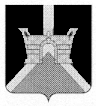 КОНТРОЛЬНО-СЧЕТНАЯ ПАЛАТАМУНИЦИПАЛЬНОГО ОБРАЗОВАНИЯ УСТЬ-ЛАБИНСКИЙ РАЙОНЗАКЛЮЧЕНИЕКонтрольно-счетной палаты муниципального образования Усть-Лабинский район на годовой отчет администрации муниципального образования Усть-Лабинский район «Об исполнении бюджета муниципального образования Усть-Лабинский район за 2016 год»г.Усть-Лабинск2017 годОглавлениеI. Общие положения	3II. Предварительные итоги социально-экономического развития муниципального образования Усть-Лабинский район и общая характеристика исполнения консолидированного бюджета за 2016 год	41. Итоги исполнения основных показателей социально-экономического развития Усть-Лабинского района за 2016 год	42. Общая характеристика исполнения консолидированного бюджета Усть-Лабинского района за 2016 год.	92.1. Анализ годовой бюджетной отчетности консолидированного бюджета Усть-Лабинского района за 2016 год	92.2. Общая характеристика исполнения консолидированного бюджета Усть-Лабинского района за 2016 год	11III. Общая характеристика исполнения бюджета муниципального образования Усть-Лабинский район за 2016 год	131.	Анализ годового отчета администрации муниципального образования Усть-Лабинский район за 2016 год	132.	Анализ основных характеристик муниципального бюджета и итогов его исполнения	163. Общая характеристика исполнения муниципального бюджета по доходам за 2016 год	183.1. Исполнение муниципального бюджета по налоговым доходам за 2016 год	193.2. Исполнение бюджета муниципального образования по неналоговым доходам за 2016 год	223.3. Безвозмездные поступления в муниципальный бюджет за 2016 год	264.	Общая характеристика исполнения муниципального бюджета по расходам за 2016 год	284.1. Расходы муниципального бюджета на социально-культурную сферу за 2016 год	314.3. Расходы муниципального бюджета на муниципальное управление, общественную и национальную безопасность за 2016 год	434.4. Результаты оценки реализации муниципальных программ в 2016 году	465. Сбалансированность (источники внутреннего финансирования дефицита муниципального бюджета) муниципального бюджета за 2016 год	506. Муниципальный долг муниципального образования Усть-Лабинский район за 2016 год	527. Результаты внешней проверки годовой бюджетной отчетности главных администраторов средств муниципального бюджета за 2016 год	548. Указы Президента Российской Федерации	55IV. Основные выводы и предложения	57I. Общие положенияЗаключение Контрольно-счетной палаты муниципального образования Усть-Лабинский район на годовой отчет администрации муниципального образования Усть-Лабинский район «Об исполнении бюджета муниципального образования Усть-Лабинский район за 2016 год» (далее – Заключение) подготовлено по результатам внешней проверки, проведенной на основании статьи 264.4 Бюджетного кодекса Российской Федерации (далее - БК РФ), Федерального закона от 07.02.2011 года №6-ФЗ «Об общих принципах организации и деятельности контрольно-счетных органов субъектов Российской Федерации и муниципальных образований» (далее – Закон №6-ФЗ), статьи 80 Устава муниципального образования Усть-Лабинский район (далее – Устав), Положения о Контрольно-счетной палате муниципального образования Усть-Лабинский район, утвержденного решением Совета муниципального образования Усть-Лабинский район от 06.12.2011 года №3, протокол №22 (далее – Положение о Контрольно-счетной палате), статьи 28 Положения о бюджетном процессе в муниципальном образовании Усть-Лабинский район, утвержденного решением Совета муниципального образования Усть-Лабинский район от 24.11.2016 года №3, протокол №20 (далее – Положение о бюджетном процессе), распоряжения Контрольно-счетной палаты муниципального образования Усть-Лабинский район от 30.03.2017 года № 31-рэ.Внешняя проверка годового отчета об исполнении бюджета муниципального образования Усть-Лабинский район (далее – внешняя проверка) проведена в форме экспертно-аналитического мероприятия методом обследования и включает внешнюю проверку бюджетной отчетности главных администраторов бюджетных средств, а также анализ хода и итогов реализации муниципальных программ в пределах установленной компетенции.Целью экспертно-аналитического мероприятия являлось установление достоверности годового отчета об исполнении муниципального бюджета, установление соответствия показателей проекта решения Совета муниципального образования Усть-Лабинский район «Об утверждении отчета об исполнении бюджета муниципального образования Усть-Лабинский район за 2016 год», представленного администрацией муниципального образования Усть-Лабинский район, показателям годового отчета об исполнении муниципального бюджета, проведение оценки соблюдения требований бюджетного законодательства участниками бюджетного процесса.В ходе проведения экспертно-аналитического мероприятия Контрольно-счетной палатой муниципального образования Усть-Лабинский район (далее – Контрольно-счетная палата, Палата) проанализирован отчет администрации муниципального образования об исполнении бюджета за 2016 год по структуре и содержанию, приложения к отчету, документы и материалы, представленные одновременно с ним, включая пояснительную записку, проведена внешняя проверка годовой бюджетной отчетности главных администраторов средств муниципального бюджета за 2016 год,  использованы материалы контрольных и экспертно-аналитических мероприятий, проведенных Контрольно-счетной палатой в течение 2016 года, показатели социально-экономического развития муниципального образования за 2016 год, а также информация Управления Федерального казначейства по Краснодарскому краю и Управления Федеральной налоговой службы по Краснодарскому краю.Отчеты о результатах проведения внешней проверки бюджетной отчетности главных администраторов средств муниципального бюджета за 2016 год утверждены председателем Контрольно-счетной палаты.Отчет об исполнении муниципального бюджета за 2016 год (далее – Отчет, отчет об исполнении бюджета) и проект решения Совета «Об исполнении бюджета муниципального образования Усть-Лабинский район за 2016 год» (далее - проект решения о бюджете) представлены в Контрольно-счетную палату администрацией муниципального образования сопроводительным письмом от 30.03.2017 года №1064. Состав документов, материалов и приложений, представленных администрацией муниципального образования в Палату одновременно с Отчетом и законопроектом, соответствуют перечню документов и материалов, установленных статьями 2641 и 2645 БК РФ и статьями 28 и 29 Положения о бюджетном процессе.Экспертно-аналитическое мероприятие проведено в срок с 30 марта по 28 апреля 2017 года. II. Предварительные итоги социально-экономического развития муниципального образования Усть-Лабинский район и общая характеристика исполнения консолидированного бюджета за 2016 год1. Итоги исполнения основных показателей социально-экономического развития Усть-Лабинского района за 2016 годОсновные показатели социально-экономического развития муниципального образования Усть-Лабинский район по предприятиям крупного и среднего бизнеса за 2016 годы отражены в таблице:За январь–декабрь 2016 года объем отгруженных промышленных товаров собственного производства по кругу крупных и средних предприятий составил 6 432 405,0,0 тыс. рублей или 96,8 процентов к прошлому году, в том числе по предприятиям обрабатывающего производства – 6 055 017,0 тыс. рублей (96,1 процента к 2015 году). Объем производства и распределения электроэнергии, газа и воды составил 377 388,0 тыс. рублей, что больше уровня, достигнутого в 2015 году на 9,2 процента.Предварительные итоги социально-экономического развития Усть-Лабинского района характеризуются ростом темпов производства основных видов промышленной продукции.По сравнению с соответствующим периодом предыдущего года увеличилось в 2016 году производство кирпича керамического не огнеупорного строительного (161,5 процента), электроэнергии (146,0 процентов), сахара-песка (130,7 процентов), мяса, включая субпродукты 1 категории (123,7 процентов), масла животного (120,4 процента), хлеба и хлебобулочных изделий (117,3 процента), блоков стеновых мелких из ячеистого бетона (108,8 процентов), тепло-энергии (108,5 процента).По сравнению с 2015 годом снизилось в 2016 году производство масла растительного (23,6 процентов), цельномолочной продукции в пересчете на молоко (40,5 процента), муки (61,5 процентов),  колбасных изделий (64,8 процентов), комбикормов (67,7 процентов).Объем отгруженной сельскохозяйственной продукции собственного производства, выполненных работ и услуг собственными силами крупных и средних организаций (по фактическим видам деятельности) в 2016 году составил 7 652 365,0 тыс. рублей, что на 4,4 процента ниже уровня отгрузки в 2015 году (8 004 566,0 тыс. рублей).В отчетном году, по сравнению с 2015 годом, увеличилось производство сахарной свеклы на 19,2 процента, скота и птицы на убой (в живом весе) – на 8,9 процентов,  подсолнечника на 6,5 процентов, овощей на 2,9 процентов.Снижение темпов роста сельскохозяйственной продукции в 2016 году по отношению к уровню 2015 года произошло по производству яиц на 42,6 процентов, молока на 4,8 процента, выращиванию картофеля на 36,1 процента, зерновых и зернобобовых культур на 2,1 процента.Увеличился по сравнению с прошлым годом объем работ, выполненных собственными силами по виду деятельности "Строительство" крупными и средними строительными организациями района. В отчетном году он составил 511 573,0 тыс. рублей, что на 25 530,0 тыс. рублей больше уровня, достигнутого в 2015 году (486 043,0 тыс. рублей).В тоже время, по сравнению с 2015 годом, ввод в действие жилых домов в отчетном году  снизился на 6,4 тыс. кв. метров и составил 37,2 тыс. кв. метра.Общий объем инвестиций крупных и средних организаций муниципального образования за счет всех источников финансирования на 01.11.2016 года составил 1 263 756,0 тыс. рублей и увеличился по отношению к уровню 2015 года на 22,6 процентов. Объем инвестиций по виду деятельности сельское хозяйство, охота и лесное хозяйство составил 695 949,0 тыс. рублей, или 55.1 процента от общего объема инвестиций; по виду деятельности «Обрабатывающие производства» инвестиционные вложения составили 507 620,0 тыс. рублей, или 40,2 процента от общего объема инвестиций.Грузооборот транспорта в 2016 году составил 18 159,0 тыс. т/км, что на 16,1 процента меньше, по сравнению с 2015 годом (21 638,0 тыс. т/км).Пассажирооборот за отчетный год составил 10 325,0 тыс. пасс/км, что на 1,6 процентов выше уровня 2015 года (10 159,0 тыс. пасс/км).Объем отгруженной продукции, выполненных работ и услуг собственными силами организаций связи за 2016 год составил 98 219,0 тыс. рублей. Это на 0,6 процентов больше, чем выполнено в 2015 году. Оборот розничной торговли по крупным и средним организациям всех видов деятельности за 2016 год составил 4 224 497,0 тыс. рублей. По сравнению с уровнем 2015 года рост составил 11,8 процентов.По сравнению с предыдущим годом число хозяйствующих субъектов общественного питания в отчетном году сократилось на 12 единиц, а оборот общественного питания снизился  к уровню 2015 года на 14,3 процента.Объем платных услуг населению в 2016 году составил 1 1 105 741,0 тыс. рублей, что на 8,3 процента больше уровня, достигнутого в 2015 году.Сравнивая финансовые показатели социально-экономического развития Усть-Лабинского района за отчетный год, с показателями 2015 года, следует отметить, в целом, улучшение финансового состояния предприятий и организаций района. Сальдированный финансовый результат (прибыль минус убыток) крупных и средних организаций по состоянию на 1 декабря 2016 года составил 2 368 522,0 тыс. рублей. По сравнению с 2015 годом увеличился  на 3,8 процентов.Убытки убыточных организаций за 2016 год составили 363 917,0 тыс. рублей, что в 3,3 раза меньше убытков, допущенных в 2015 году (1 185 397,0 тыс. рублей). При этом по данным, представленным управлением экономики администрации муниципального образования, удельный вес убыточных организаций  в отчетном году не снизился и находится на уровне 2015 года (27 процентов).Прибыль прибыльных предприятий в отчетном году, по сравнению с уровнем предыдущего года, снизилась на 21,2 процента и составила 2 732 439,0 тыс. рублей.Сумма дебиторской задолженности отчетного года составила 9 608 578,0 тыс. рублей, что на 34,1 процента больше дебиторской задолженности соответствующего периода прошлого года (7 166 055,0 тыс. рублей). В тоже время сумма просроченной дебиторской задолженности сократилась по сравнению с 2015 годом в 2,9 раза.Кредиторская задолженность по крупным и средним организациям района на 01.12.2016 года составила 14 558 355,0 тыс. рублей. По сравнению с соответствующим периодом прошлого года кредиторская задолженность увеличилась на 64,0 процента. Просроченная кредиторская задолженность за этот же период уменьшилась на 24,0 процента и составила 360 944,0 тыс. рублей.Среднемесячная заработная плата работников крупных и средних организаций на 01.12.2016 года составила 25 656,0 рублей. Рост среднемесячной заработной платы к уровню 2015 года составил 7,9 процентов. Численность безработных граждан, зарегистрированных в Центре занятости населения по состоянию на 01.01. 2017 года составила 545 человек. По сравнению с началом года количество безработных граждан уменьшилось на 30 человек.По данным управления экономики администрации муниципального образования, задолженность по заработной плате перед работниками предприятий и организаций муниципального образования Усть-Лабинский район по состоянию на 01.12.2016 года отсутствовала.2. Общая характеристика исполнения консолидированного бюджета Усть-Лабинского района за 2016 год.2.1. Анализ годовой бюджетной отчетности консолидированного бюджета Усть-Лабинского района за 2016 год  Анализ годовой бюджетной отчетности консолидированного бюджета Усть-Лабинского района за 2016 год показал следующее.Балансовая стоимость основных средств консолидированного бюджета Усть-Лабинского района (далее – консолидированный бюджет) на конец года по сравнению с началом года увеличилась на 11 414,4 тыс. рублей или на 4,5 процентов и составила в общей сумме 264 131,7 тыс. рублей. В течение 2016 года было приобретено и получено безвозмездно основных средств на сумму 39 086,3 тыс. рублей, выбыло основных средств на сумму 27 671,9 тыс. рублей (списано, отнесено в имущество казны, передано бюджетным учреждениям).В отчетном периоде, по сравнению с уровнем прошлого года, стоимость нефинансовых активов, составляющих имущество казны, возросла на 206 126,8 тыс. рублей или на 18,2 процента и составила в общей сумме 1 338 468,9 тыс. рублей. В имущество казны за 2016 год поступило объектов на сумму 284 507,9 тыс. рублей, выбыло объектов на сумму 78 381,1 тыс. рублей. Непроизведенные активы на 01.01.2017 года составили 109 921,0 тыс. рублей (балансовый счет 1 103 00000), непроизведенные активы в составе имущества казны на конец 2016 года составили 537 818,1 тыс. рублей. На данных счетах учтены земельные участки, принятые в муниципальную собственность на основании свидетельств о регистрации права собственности, постановлений (распоряжений) администраций городского и сельских поселений Усть-Лабинского района и распоряжений (приказов) Управления по вопросам земельных отношений и учета муниципальной собственности администрации муниципального образования Усть-Лабинский район.Материальные запасы на 01.01.2017 года составили 8 811,7 тыс. рублей. В 2016 году приобретено материальных запасов на сумму 38 463,4 тыс. рублей, списано на сумму 37 496,2 тыс. рублей.По состоянию на 01.01.2017 года остаток денежных средств на счетах бюджета в органе Федерального казначейства увеличился на 23 195,5 тыс. рублей или на 37,3 процента по отношению к уровню прошлого года и составил 85 346,2 тыс. рублей.Финансовые вложения в акции и иные формы участия в капитале на 01.01.2017 года составили в общей сумме 3 616 205,5  тыс. рублей. По сравнению с прошлым годом вложения консолидированного бюджета увеличились на 52 309,2 тыс. рублей или на 1,5 процентов.По состоянию на 01.01.2017 года дебиторская задолженность консолидированного бюджета составила 73 957,8  тыс. рублей.По сравнению с 2015 годом дебиторская задолженность уменьшилась на 26 101,4 тыс. рублей, или на 26,1 процента.По состоянию на 01.01.2017 года просроченная дебиторская задолженность консолидированного бюджета составила 23 731,1 тыс. рублей.По сравнению с 2015 годом просроченная дебиторская задолженность увеличилась на 20 545,6 тыс. рублей, или в 7,4 раза.По счету 120500000 «Расчеты по доходам» задолженность составила 68 344,1 тыс. рублей по доходам, получаемым в виде арендной платы, а также от продажи права на заключение договоров аренды на земли, находящиеся в собственности муниципальных районов (за исключением земельных участков муниципальных бюджетных и автономных учреждений), по доходам от сдачи в аренду имущества, находящегося в оперативном управлении органов управления муниципального района и созданных ими учреждений (за исключением имущества муниципальных бюджетных и автономных учреждений), по прочим доходам от компенсации затрат бюджета муниципального района в соответствии с договорами, по штрафам административной комиссии.Просроченная дебиторская задолженность составляет 20 576,9 тыс. рублей (образовалась в связи с несвоевременной оплатой налоговых платежей, административных штрафов).По счету 120600000 «Расчеты по выданным авансам» дебиторская задолженность составила 4 709,7 тыс. рублей. Дебиторская задолженность образовалась в результате произведенных авансовых платежей по условиям договоров за коммунальные услуги, услуги связи, подписку на периодические издания. Просроченная дебиторская задолженность на 01.01.2017 года составила 3 154,2 тыс. рублей (по строительству спортзала СОШ № 2 в сумме 3 154,2 тыс. рублей). По счету 120800000 «Расчеты с подотчетными лицами» дебиторская задолженность составила 142,8 тыс. рублей (приобретение почтовых марок, конвертов, ГСМ).По счету 120900000 «Расчеты по ущербу и иным доходам» дебиторская задолженность составила 175,2 тыс. рублей.По счету 130300000 «Расчеты по платежам в бюджеты» дебиторская задолженность составила 585,8 тыс. рублей. Дебиторская задолженность образовалась в связи с переплатой по налогу на имущество, по страховым взносам на обязательное социальное страхование на случай временной нетрудоспособности и в связи с материнством, авансовым платежом по транспортному налогу.По состоянию на 01.01.2017 года общий объем кредиторской задолженности консолидированного бюджета составил 98 119,2 тыс. рублей. По сравнению с 2015 годом кредиторская задолженность увеличилась на 5 468,5 тыс. рублей, или на 5,9 процентов. По счету 120500000 «Расчеты по доходам» кредиторская задолженность составила в общей сумме 87 599,7 тыс. рублей по доходам, получаемым в виде арендной платы, а также от продажи права на заключение договоров аренды на земли, находящиеся в собственности муниципальных районов (за исключением земельных участков муниципальных бюджетных и автономных учреждений), по доходам от сдачи в аренду имущества, находящегося в оперативном управлении органов управления муниципальных районов и созданных ими учреждений (за исключением имущества муниципальных бюджетных и автономных учреждений), по прочим поступлениям от использования имущества, находящегося в собственности муниципальных районов, возврату межбюджетных трансфертов. Возврат межбюджетных трансфертов в федеральный и краевой бюджеты за 2016 год составил в общей сумме 6 672,2 тыс. рублей, в том числе:- федеральный бюджет 74,4 тыс. рублей (улучшение лекарственного обеспечения граждан - 24,6 тыс. рублей, субсидии на мероприятия подпрограммы «Обеспечение жильем молодых семей» - 38,6 тыс. рублей, обеспечение мероприятий по временному социально-бытовому обустройству лиц, вынужденно покинувших территорию Украины – 10,4 тыс. рублей, осуществление первичного воинского учета – 0,8 тыс. рублей);- краевой бюджет 6 597,8 тыс. рублей, в том числе:возврат из бюджета муниципального образования  1 055,7 тыс. рублей;возврат из бюджетов поселений – 5 542,1 тыс. рублей. По счету 130200000 «Расчеты по принятым обязательствам» кредиторская задолженность составила в общей сумме 10348,6 тыс. рублей, в том числе:- недофинансирование средств из  бюджета  муниципального образования Усть-Лабинский район на капитальный ремонт и коммунальные услуги учреждений, подведомственных Управлению образованием на общую сумму 6 900,0 тыс. рублей. Средства предусмотрены в бюджете 2017 года;- предоставление поставщиками счетов для оплаты за услуги (работы) после завершения финансового года на общую сумму 3 448,6 тыс. рублей.По счету 130300000 «Расчеты по платежам в бюджеты» кредиторская задолженность составила в общей сумме 170,9 тыс. рублей (расчеты по страховым взносам на обязательное пенсионное страхование, расчеты по транспортному налогу и налогу на имущество организаций). Просроченная кредиторская задолженность за 2016 год отсутствует.2.2. Общая характеристика исполнения консолидированного бюджета Усть-Лабинского района за 2016 год В 2016 году в состав консолидированного бюджета Усть-Лабинского района входили бюджет муниципального образования Усть-Лабинский район, городской бюджет и 14 бюджетов сельских поселений.Доходы консолидированного бюджета за 2016 год составили в общей сумме 2 085 063,9 тыс. рублей или 100,9 процента от установленных бюджетных назначений (2 066 703,4 тыс. рублей).По сравнению с 2015 годом доходы консолидированного бюджета района увеличились на 39 331,9 тыс. рублей (2 045 732,0 тыс. рублей) или на 1,9 процентов.Как показывает анализ, налоговые и неналоговые доходы (собственные доходы) консолидированного бюджета района за 2016 год исполнены в общей сумме 873 497,1 тыс. рублей, с увеличением на 31 868,4 тыс. рублей или на 3,8 процентов от установленных бюджетных назначений на 2016 год (841 628,7 тыс. рублей). По сравнению с 2015 годом (819 528,0 тыс. рублей) поступление собственных доходов увеличилось на 53 969,1 тыс. рублей или на 6,6 процентов.Удельный вес налоговых и неналоговых доходов в структуре общих доходов консолидированного бюджета района составил за 2016 год 41,9 процента и по сравнению с уровнем 2015 года (40,1 процента) увеличился на 1,8 процентных пункта.Налоговые доходы консолидированного бюджета за 2016 год исполнены в сумме 760 632,2 тыс. рублей, что на 22 925,3 тыс. рублей или на 3,1 процента больше от установленных бюджетных назначений (737 706,9 тыс. рублей). По сравнению с уровнем 2015 годом (721 387,9 тыс. рублей) налоговые доходы увеличились на 39 244,3 тыс. рублей или на 5,4 процента. Неналоговые доходы консолидированного бюджета за 2016 год составили в сумме 112 864,9 тыс. рублей, что на 8 943,1 тыс. рублей или на 8,6 процентов больше от установленных бюджетных назначений (103 921,8 тыс. рублей).По сравнению с уровнем 2015 года (98 140,2 тыс. рублей) поступления неналоговых доходов за 2016 год увеличились на 14 724,7 тыс. рублей или на 15,0 процентов.Безвозмездные поступления в консолидированный бюджет составили за 2016 год в общей сумме 1 211 566,8 тыс. рублей или 98,9 процента от установленных бюджетных назначений (1 225 074,7 тыс. рублей).По сравнению с уровнем 2015 года (1 226 204,0 тыс. рублей) объем безвозмездных поступлений в консолидированный бюджет района уменьшился в 2016 году на 14 637,2 тыс. рублей или на 1,2 процента.Удельный вес безвозмездных поступлений в общей сумме доходов консолидированного бюджета района составил за 2016 год 58,1 процента и по сравнению с уровнем прошлого года уменьшился на 1,8 процентных пункта.Объем расходов консолидированного бюджета составил за 2016 год в общей сумме 2 047 781,2 тыс. рублей или 96,8 процентов от уточненных бюджетных назначений (2 114 766,9 тыс. рублей). Из них расходы консолидированного бюджета на поддержку и развитие социально-культурной сферы района составили за 2016 год в общей сумме 1 562 938,9 тыс. рублей или 76,3 процента в общих объемах расходов консолидированного бюджета. По сравнению с уровнем 2015 года  (1 552 515,7 тыс. рублей) расходы консолидированного бюджета на поддержку и развитие социально-культурной сферы района увеличились на 10 423,2 тыс. рублей или  на 0,7 процентов.Расходы консолидированного бюджета на поддержку и развитие ЖКХ составили за 2016 год в общей сумме 121 908,5 тыс. рублей или 6,0 процентов от общего объема расходов консолидированного бюджета. По сравнению с уровнем 2015 года расходы консолидированного бюджета на поддержку и развитие ЖКХ уменьшились на 4 111,0 тыс. рублей или  на 3,3 процента.Расходы консолидированного бюджета на муниципальное управление, общественную безопасность, обслуживание муниципального долга составили за 2016 год в общей сумме 362 933,8 тыс. рублей или 17,7 процента от общего объема расходов консолидированного бюджета. По сравнению с уровнем 2015 года (433 840,2 тыс. рублей) расходы консолидированного бюджета на эти цели уменьшились на 70 906,4 тыс. рублей или на 16,3 процента.По результатам исполнения консолидированного бюджета района за 2016 год сложился профицит бюджета (превышение доходов над расходами) в сумме 37 282,7 тыс. рублей, при утвержденном дефиците консолидированного бюджета в сумме 48 063,5 тыс. рублей. Профицит бюджета муниципального образования сложился в сумме 31 183,6 тыс. рублей, профицит бюджетов поселений - в сумме 6 099,1 тыс. рублей.В  2015 году дефицит консолидированного бюджета составлял в сумме 66 643,4 тыс. рублей.III. Общая характеристика исполнения бюджета муниципального образования Усть-Лабинский район за 2016 год Анализ годового отчета администрации муниципального образования Усть-Лабинский район за 2016 годГодовой отчет об исполнении бюджета муниципального образования за 2016 год (далее — Отчет) представлен администрацией муниципального образования в Контрольно-счетную палату для проведения внешней проверки в соответствии со сроками, установленными бюджетным законодательством. Отчет о доходах муниципального бюджета, источниках финансирования дефицита муниципального бюджета и бюджетных расходах соответствует предъявляемым требованиям и отражает фактические операции с бюджетными средствами, результаты финансовой деятельности и исполнения муниципального бюджета за 2016 год. Отчет представлен в полном объеме по кодам бюджетной классификации, действовавшей в 2016 году.В 2016 году бюджет муниципального образования, согласно данным Отчета, исполняли 21 главных администратора бюджетных средств, в том числе: администрация муниципального образования Усть-Лабинский район, финансовый отдел, Управление образованием, отдел культуры, отдел по физической культуре и спорту, отдел по делам молодежи и отдел по вопросам семьи и детства администрации муниципального образования Усть-Лабинский район, Контрольно-счетная палата и 13 территориальных подразделений федеральных органов исполнительной власти.По состоянию на 01.01.2016 года количество муниципальных учреждений на территории муниципального образования составило 100 единиц. В связи с реорганизацией ряда учреждений в течение отчетного года, количество их по сравнению с началом года уменьшилось на 4 единицы, и на конец 2016 года составило 96 учреждений. При этом количество бюджетных учреждений по сравнению с началом года сократилось на 5 единиц, количество казенных учреждений увеличилось на 1 единицу.Анализ годовой бюджетной отчетности муниципального бюджета за 2016 год показал следующее.Балансовая стоимость основных средств по муниципальному бюджету на конец года по сравнению с началом года увеличилась на 947,1 тыс. рублей или на 1,0 процент и составила в общей сумме 99 200,3 тыс. рублей. В течение 2016 года было приобретено и получено безвозмездно основных средств на сумму 19 717,2 тыс. рублей, выбыло основных средств на сумму 18 770,2 тыс. рублей (списано, отнесено в имущество казны, передано бюджетным учреждениям).В отчетном периоде по сравнению с уровнем прошлого года стоимость нефинансовых активов, составляющих имущество казны, возросла на 205 517,2 тыс. рублей или на 47,1 процентов и составила в общей сумме 642 210,4 тыс. рублей. В имущество казны за 2016 год поступило 19 573,3 тыс. рублей, выбыло 9 072,2 тыс. рублей. Не произведенные активы на 01.01.2017 года составили 41 374,3 тыс. рублей (балансовый счет 1 103 00000), не произведенные активы в составе имущества казны на конец 2016 года составили 463 743,4 тыс. рублей. На данных счетах учтены земельные участки, принятые в муниципальную собственность на основании свидетельств о регистрации права собственности, постановлений (распоряжений) администраций городского и сельских поселений Усть-Лабинского района и распоряжений (приказов) Управления по вопросам земельных отношений и учета муниципальной собственности администрации муниципального образования Усть-Лабинский район.Материальные запасы на 01.01.2017 года составили 3 395,7 тыс. рублей. В 2016 году приобретено материальных запасов на 29 294,8 тыс. рублей, списано на сумму 29 502,8 тыс. рублей.Финансовые вложения в акции и иные формы участия в капитале за 2016 год составили в общей сумме 3 182 882,2 тыс. рублей. По сравнению с уровнем прошлого года вложения по муниципальному бюджету увеличились на 44 101,0 тыс. рублей или на 1,4 процента.По состоянию на 01.01.2017 года по муниципальному образованию Усть-Лабинский район дебиторская задолженность составила 8 357,5 тыс. рублей. По сравнению с 2015 годом дебиторская задолженность снизилась на 2 182,4 тыс. рублей, или на 26,1 процента.По счету 120500000 «Расчеты по доходам» задолженность составила 2 765,6 тыс. рублей  по доходам, получаемым в виде арендной платы, а также от  продажи права на заключение договоров аренды на земли, находящиеся в собственности муниципальных районов (за исключением земельных участков муниципальных бюджетных и автономных учреждений), по доходам от сдачи в аренду имущества, находящегося в оперативном управлении органов управления муниципальных районов и созданных ими учреждений (за исключением имущества муниципальных бюджетных и автономных учреждений).Просроченная дебиторская задолженность составляет 244,6 тыс. рублей (несвоевременная оплата налоговых платежей, административных штрафов). По счету 12060000 «Расчеты по выданным авансам» дебиторская задолженность составила 3 231,1 тыс. рублей. Дебиторская задолженность образовалась в результате произведенных авансовых платежей по условиям договоров за коммунальные услуги, услуги связи, подписку на периодические издания. Просроченная дебиторская задолженность на 01.01.2017 года составила 3 154,2 тыс. рублей, в том числе:-  по строительству спортзала СОШ № 2 в сумме 3 154,2 тыс. рублей. По счету 12080000 «Расчеты с подотчетными лицами» дебиторская задолженность составила 22,2 тыс. рублей (приобретение почтовых марок, конвертов, ГСМ).По счету 130300000 «Расчеты по платежам в бюджеты» дебиторская задолженность составила 156,2 тыс. рублей.Дебиторская задолженность образовалась в связи с переплатой по страховым взносам на обязательное социальное страхование на случай временной нетрудоспособности и в связи с материнством, авансовым платежом по транспортному налогу.По состоянию на 01.01.2017 года общий объем кредиторской задолженности  бюджета муниципального образования Усть-Лабинский район составил 9 651,7 тыс. рублей. По сравнению с 2015 годом кредиторская задолженность увеличилась на 3 457,1 тыс. рублей, или на 55,8 процентов. По счету 120500000 «Расчеты по доходам» кредиторская задолженность составила в общей сумме 2 468,2 тыс. рублей  по доходам, получаемым в виде арендной платы, а также от  продажи права на заключение договоров аренды на земли, находящиеся в собственности муниципальных районов (за исключением земельных участков муниципальных бюджетных и автономных учреждений), по доходам от сдачи в аренду имущества, находящегося  в оперативном управлении органов управления муниципальных районов и созданных ими учреждений (за исключением имущества муниципальных бюджетных и автономных учреждений), по прочим поступлениям от использования имущества, находящегося в собственности муниципальных районов, возврату межбюджетных трансфертов. Возврат межбюджетных трансфертов в краевой бюджеты за 2016 год составил в общей сумме 1 055,7 тыс. рублей, в том числе:- краевой бюджет 1 055,7 тыс. рублей (Управление образованием -901,6 тыс. рублей, Администрация – 154,1 тыс. рублей).Межбюджетные трансферты из федерального бюджета в 2016 году исполнены в полном объеме.По счету 130200000 «Расчеты по принятым обязательствам» кредиторская задолженность составила в общей сумме 7 180,6 тыс. рублей, в том числе:- недофинансирование средств из  бюджета  муниципального образования Усть-Лабинский район на капитальный ремонт и коммунальные услуги учреждений, подведомственных Управлению образованием на общую сумму 6 900,0 тыс. рублей;- предоставление поставщиками счетов для оплаты за услуги (работы) после завершения финансового года на общую сумму 280,6 тыс. рублей.По счету 13030000 «Расчеты по платежам в бюджеты» кредиторская задолженность составила в общей сумме 2,9 тыс. рублей (транспортный налог, задолженность по доходам за составление сметы).Просроченная кредиторская задолженность за 2016 год отсутствует.Анализ основных характеристик муниципального бюджета и итогов его исполненияРешением Совета от 18.12.2015 №2 пр. №7 первоначально муниципальный бюджет на 2016 год по доходам был утвержден в сумме 1 611 849,8 тыс. рублей, в том числе: собственные доходы (налоговые и неналоговые) 491 455,8 тыс. рублей, и безвозмездные поступления в сумме 1 120 394,0 тыс. рублей.По расходам муниципальный бюджет был утвержден в сумме 1 648 858,3 тыс. рублей. Дефицит бюджета был запланирован в сумме 37 008,5 тыс. рублей, что составляет 7,5 процентов от общего годового объема доходов без учета  утвержденных сумм безвозмездных поступлений.В ходе исполнения муниципального бюджета в связи с необходимостью уточнения прогнозных показателей поступлений налоговых и неналоговых доходов, межбюджетных трансфертов из краевого бюджета, соответствующего уточнения расходов, распределения нецелевых остатков средств бюджета, сложившихся на начало года, и по другим основаниям в решение о бюджете изменения вносились семь раз.Анализ изменений основных характеристик муниципального бюджета на 2016 год приведен в следующей таблице:(тыс. рублей)Сводная бюджетная роспись на 2016 год утверждена в соответствии с ведомственной структурой расходов и по кодам классификации расходов бюджетов РФ до вида расходов в разрезе его групп и подгрупп. Показатели утвержденной сводной бюджетной росписи и лимитов бюджетных обязательств на 2016 год соответствуют бюджетным ассигнованиям, утвержденным решением о бюджете.Показатели кассового плана исполнения бюджета соответствуют показателям сводной бюджетной росписи и сбалансированы помесячно.В течение 2016 года бюджетные назначения по расходам муниципального бюджета были уточнены в сводной бюджетной росписи расходов муниципального бюджета по основаниям, установленным пунктом 3 статьи 217 БК РФ и пунктом 33 решения о бюджете (без внесения изменений в закон о бюджете) на общую 46 008,5 тыс. рублей или на 2,8 процента.В результате внесенных изменений в решение о бюджете и по вышеуказанным основаниям уточненный план по доходам составил 1 664 108,4 тыс. рублей. Доходная часть бюджета была увеличена на 52 258,6 тыс. рублей, в том числе:- по налоговым и неналоговым доходам на 4 911,1 тыс. рублей, рост к первоначально утвержденным назначениям составил 1,0 процент;- по безвозмездным поступлениям на 47 347,5 тыс. рублей, рост на 4,2 процента по сравнению с бюджетными назначениями на начало года.Расходная часть бюджета составила 1 667 433,9 тыс. рублей. Рост к первоначально утвержденным показателям составил 1,1 процента или 18 575,6 тыс. рублей.В окончательной редакции решения о бюджете сложились следующие основные характеристики бюджета: доходы – 1 664 108,4 тыс. рублей, расходы - 1 667 433,9 тыс. рублей, дефицит бюджета – 3 325,5 тыс. рублей.По итогам исполнения бюджета муниципального образования за 2016 год основные показатели сложились:- по доходам – 1 675 384,6 тыс. рублей, или 100,7 процентов от утвержденных решением о бюджете назначений;- по расходам – 1 644 200,9 тыс. рублей, или 98,6 процентов от утвержденных решением о бюджете назначений.Профицит по итогам исполнения муниципального бюджета за 2016 год составил 31 83,7 тыс. рублей (справочно: по итогам исполнения муниципального бюджета за 2015 год дефицит составил 52 283,8 тыс. рублей).Анализ основных характеристик бюджета, утвержденных решением о бюджете (окончательная редакция решения о бюджете), и сложившихся по итогам его исполнения, показал их соответствие требованиям Бюджетного Кодекса Российской Федерации.3. Общая характеристика исполнения муниципального бюджета по доходам за 2016 год  Структура доходов бюджета муниципального образования Усть-Лабинский район за 2016 год и его исполнение представлены в следующей таблице.(тыс. рублей)За 2016 год доходная часть бюджета муниципального образования исполнена в сумме 1 675 384,5 тыс. рублей, что составляет 100,7 процентов к уточненным бюджетным назначениям (1 664 108,4 тыс. рублей).В сравнении с 2015 годом общий объем доходов бюджета муниципального образования Усть-Лабинский район в 2016 году увеличился на 4,4 процента, дополнительно привлечено в бюджет 70 508,3 тыс. рублей. Налоговые и неналоговые доходы увеличились на 29 350,4 тыс. рублей или на 6,1 процента, безвозмездные поступления на 41 157,9 тыс. рублей или на 3,7 процентов.Исполнение бюджета по собственным доходам (налоговые и неналоговые доходы) в 2016 году составило 511 674,4 тыс. рублей, или 103,1 процента от уточненных бюджетных назначений. При этом в бюджет поступило налоговых доходов в сумме 435 286,1 тыс. рублей, неналоговых - в сумме 76 388,3 тыс. рублей. Удельный вес собственных доходов муниципального бюджета в структуре доходов составил 30,5 процента.Безвозмездные поступления в бюджет муниципального образования в 2016 году составили 1 163 710,1 тыс. рублей. В структуре доходной части бюджета муниципального образования за 2016 год безвозмездные поступления (сальдированный результат) составляют наибольший удельный вес – 69,5 процентов. По сравнению с 2015 годом удельный вес безвозмездных поступлений уменьшился на 0,4 процента.3.1. Исполнение муниципального бюджета по налоговым доходам за 2016 годНалоговые доходы поступили в муниципальный бюджет за 2016 год в общей сумме 435 286,1 тыс. рублей, что на 8 149,4 тыс. рублей или на 1,9 процентов больше уточненных бюджетных назначений.По сравнению с 2015 годом сумма поступлений по налоговым доходам увеличилась  на 21 252,2 тыс. рублей или на 5,1 процента. Исполнение бюджета муниципального образования по налоговым доходам за 2015-2016 годы отражено в следующей таблице. (тыс. рублей)Анализ показывает, что уточненные бюджетные назначения по налоговым доходам за 2016 год исполнены по всем видам налогов.Наибольшее поступление  за 2016 год составило по налогу на доходы физических лиц (далее - НДФЛ), в сумме 337 531,6 тыс. рублей, или 101,6 процентов от уточненных бюджетных назначений.Норматив отчислений от НДФЛ в муниципальный бюджет в 2016 году составил 33,04 процента, что на 0,91 процента выше норматива 2015 года.Удельный вес НДФЛ  в структуре налоговых доходов за отчетный год составил 77,5 процентовПо сравнению с 2015 годом поступления  НДФЛ  увеличились на 2 224,1 тыс. рублей, или на 0,7 процентов.Поступления по налогу на прибыль в 2016 году составили 6 722,7 тыс. рублей, что на 822,7 тыс. рублей, или на 13,9 процентов больше запланированных поступлений, удельный вес в структуре налоговых доходов составляет 1,5 процента.По сравнению с 2015 годом сумма поступлений по налогу на прибыль уменьшилась на 5 046,6 тыс. рублей, или в 1,8 раза.Снижение поступления налога на прибыль к уровню прошлого года произошло по следующим причинам: увеличение себестоимости сырья за счет роста цен на энергоносители, увеличение коммерческих расходов, применения 0 ставки налога на прибыль ООО «НПО «Семеноводство Кубани».Поступления в бюджет по доходам от уплаты акцизов на дизельное топливо, моторные масла, автомобильный бензин за 2016 год составили  826,8 тыс. рублей, или 119,4 процентов  от уточненных бюджетных назначений, удельный вес в структуре налоговых доходов составляет 0,2 процента. По сравнению с 2015 годом поступления по данному виду доходов увеличились на 518,8 тыс. рублей, или в 2,7 раза.В 2016 году поступления в муниципальный бюджет по налогу, взимаемому в связи с применением упрощенной системы налогообложения, составили 12 326,8 тыс. рублей, что на 726,8 тыс. рублей или на 6,3 процента больше уточненных бюджетных назначений. Удельный вес в структуре налоговых доходов составил 2,8 процентов. В 2015 году поступления по данному налогу в муниципальный бюджет не планировались.По единому налогу на вмененный доход для отдельных видов деятельности в 2016 году поступило 36 507,2 тыс. рублей, или  101,4 процента от уточненных бюджетных назначений, удельный вес в структуре налоговых доходов – 8,4 процента. По сравнению с 2015 годом поступления по данному налогу уменьшились на 753,6 тыс. рублей или  на 2,0 процента. Основными плательщиками данного налога являются индивидуальные предприниматели, по состоянию на 01.01.2017 года задолженность по уплате данного налога сложилась в сумме 2 217,0 тыс. рублей.По единому  сельскохозяйственному налогу (далее - ЕСХН) в 2016 году поступило 26 046,3 тыс. рублей, или 101,1 процента от уточненных бюджетных назначений. Удельный вес в структуре налоговых доходов по данному виду налога составил 6,0 процентов.По сравнению с 2015 годом поступления по данному налогу увеличились на 8 540,6 тыс. рублей или  на 48,8 процентов. Причиной увеличения поступлений по сравнению с 2015 годом является рост налогооблагаемой базы по отдельным налогоплательщикам (АО АФ «Мир» в 5,8 раза, ООО «Торгсельхозсервис» в 3,8 раза, СПК «Ариадна» в 3,3 раза, СПК СК «Родина» в 1,9 раза).Поступление налога, взимаемого в связи с применением патентной системы налогообложения, зачисляемого в бюджеты муниципальных районов, решением Совета на 2016 год не было предусмотрено. За 2016 год в муниципальный бюджет по данному налогу поступило 40,4 тыс. рублей, что на 17,6 тыс. рублей, или в 1,8 раза больше, чем в 2015 году.Исполнение плановых назначений по государственной пошлине за 2016 год составило 101,9 процентов. При годовом бюджетном назначении в размере 15 000,0 тыс. рублей сумма поступлений составила 15 284,2 тыс. рублей. В структуре налоговых доходов удельный вес государственной пошлины  составил 2,9 процентов.По сравнению с 2015 годом поступления по государственной пошлине увеличились на 3 427,2 тыс. рублей или  на 28,9 процентов.Рост поступлений обеспечен за счет увеличения отчислений от госпошлины (подлежащей зачислению по месту государственной регистрации, совершения юридически значимых действий или выдачи документов) за совершение федеральными органами исполнительной власти юридически значимых действий в случае подачи заявления и (или) документов, необходимых для их совершения, в многофункциональный центр предоставления государственных и муниципальных услуг (в 2015 году доля отчислений в бюджет муниципального образования Усть-Лабинский район составляла 37 процентов, в 2016 году 67 процентов). В 2016 году поступило госпошлины (при обращении через многофункциональный центр) в сумме 5 398,8 тыс. рублей, что выше уровня прошлого года на 3 447,3 тыс. рублей или в 2,8 раза, за отчетный период прошлого года в бюджет муниципального образования Усть-Лабинский район поступило 1 951,5 тыс. рублей.Поступления в счет погашения задолженности и перерасчетов по отмененным налогам, сборам и иным обязательным платежам в бюджете также не были  предусмотрены. За 2016 год в муниципальный бюджет поступило 0,1 тыс. рублей, что на 2,7 тыс. рублей или в 27,8 раза меньше, чем поступило в 2015 году.3.2. Исполнение бюджета муниципального образования по неналоговым доходам за 2016 год  В структуре доходов бюджета муниципального образования за 2016 год неналоговые доходы занимают незначительный удельный вес, всего 4,5 процентов.Сумма поступлений по неналоговым доходам составила в 2016 году 76 388,3 тыс. рублей, что на 7 158,1 тыс. рублей, или на 10,3 процента больше запланированных поступлений. Уточненные бюджетные назначения выполнены по всем доходным источникам.По сравнению с 2015 годом сумма поступлений по неналоговым доходам увеличилась на 8 098,2 тыс. рублей, или на 11,9 процента.Исполнение доходной части бюджета муниципального образования за 2016 год по неналоговым доходам, и их структура приведены в следующей таблице.(тыс. рублей)Анализ данных, приведенных в таблице, показал, что наибольший удельный в структуре неналоговых доходов занимают доходы от использования имущества, находящегося в государственной и муниципальной собственности – 49,7 процента. По данной статье в доход бюджета поступило 37 946,3 тыс. рублей, что на 3 616,3 тыс. рублей, или на 10,5 процентов больше, чем запланировано в бюджете. К уровню 2015 года поступления по данному источнику увеличились на 7 558,3 тыс. рублей, или на 24,9 процентов.Доходы от сдачи в аренду земельных участков, государственная собственность на которые не разграничена и которые расположены в границах поселений, а также средства от продажи права на заключение договоров аренды указанных земельных участков, составили 33 760,9 тыс. рублей, или 110,8 процентов к уточненному бюджетному назначению отчетного года.К уровню 2015 года поступления по данному источнику увеличились на 7 408,4 тыс. рублей, или на 28,1 процента.Доходы от сдачи в аренду имущества, находящегося в оперативном управлении органов управления муниципальных районов, составили 2 342,8 тыс. рублей при годовом бюджетном назначении 2 160,0 тыс. рублей. Сверх утвержденных назначений поступило 182,8 тыс. рублей. Снижение отчетного года к уровню 2015 года составляет 5,5 процентов.Прочие поступления от использования имущества и прав, находящихся в муниципальной собственности, составили 1 842,6 тыс. рублей, что на 142,6 тыс. рублей, или на 8,4 процентов больше утвержденных назначений. По сравнению с уровнем 2015 года, поступления данного вида дохода в отчетном году уменьшились на 287,4 тыс. рублей, или на 18,5 процентов.Доходы в виде прибыли, приходящейся на доли в уставных капиталах хозяйственных товариществ и обществ, или дивидендов по акциям, принадлежащим муниципальным образованиям в 2016 году не планировались и не поступали. В 2015 году  доходы от данного источника также не поступали.В структуре поступлений неналоговых доходов «Штрафы, санкции, возмещение ущерба» составляют 14,9 процентов. В бюджет муниципального образования за 2016 год платежей по данному доходному источнику поступило в сумме 11 347,2 тыс. рублей, что составляет 110,5 процентов от уточненного бюджетного назначения (10 270,0 тыс. рублей). Сверх уточненного бюджетного назначения штрафных санкций поступило в сумме 1 077,2 тыс. рублей.По сравнению с уровнем 2015 года поступления по данному подразделу увеличились на 56,3 тыс. рублей, или на 0,5 процентов.Платежи за негативное воздействие на окружающую среду исполнены в 2016 году к уточненным бюджетным назначениям на 107,0 процентов.При плановом задании в сумме 3 800,0 тыс. рублей, фактическое их поступление составило 4 066,7 тыс. рублей.Удельный вес платежей за негативное воздействие на окружающую среду в структуре неналоговых платежей составил 5,3 процента.По сравнению с уровнем 2015 года платежей за негативное воздействие на окружающую среду в отчетном периоде поступило меньше на 9,3 тыс. рублей или на 0,2 процента.Доходы от продажи материальных и нематериальных активов в 2016 году составили 19 033,3 тыс. рублей, что на 1 697,7 тыс. рублей, или на 9,8 процентов больше утвержденного задания. К уровню 2015 года поступления доходов от продажи материальных и нематериальных активов уменьшились в 2016 году на 569,7 тыс. рублей, или на 2,9 процентов.Удельный вес этого вида доходов в структуре неналоговых доходов составляет 24,9 процентов.Поступление прочих доходов от оказания платных услуг и компенсации затрат государству сложилось в сумме 2 992,6 тыс. рублей, при уточненном бюджетном назначении 2 802,0 тыс. рублей. Перевыполнение по данному доходному источнику составило 190,6 тыс. рублей, или 6,8 процентов. По сравнению с уровнем 2015 года поступления указанных доходов увеличились на 936,4 тыс. рублей или на 45,5 процентов.Удельный вес от оказания платных услуг и компенсации затрат государству в структуре поступлений неналоговых платежей составил 3,9 процента.Невыясненные поступления, зачисляемые в бюджеты муниципальных районов, в 2016 году сложились в сумме 19,1 тыс. рублей со знаком «минус».Данная сумма была уточнена и зачислена на верные реквизиты уведомлениями об уточнении вида и принадлежности платежа (возврат в доход бюджета излишне выплаченных сумм за 2013-2014гг., арендная плата).По сравнению с уровнем 2015 года поступления указанных доходов уменьшились на 36,7 тыс. рублей или в 2,1 раза.Контрольно-счетная палата обращает внимание на имеющиеся резервы увеличения поступления неналоговых доходов за счет задолженности по арендной плате за земельные участки и сданное в аренду муниципальное имущество В целом по району, по сравнению с началом года, задолженность по арендной плате, за земельные участки увеличилась на 4 553,7 тыс. рублей, или на 25,7 процентов, и на 01.01.2017 года составила 22 274,9 тыс. рублей.Задолженность от сдачи в аренду муниципального имущества в течение отчетного года увеличилась на 13,3 тыс. рублей или на 0,9 процентов, и на 01.01.2017 года составила 1 547,9 тыс. рублей.Кроме этого, в нарушение требований пункта 3.7. Положения об Управлении по вопросам земельных отношений и учета муниципальной собственности, Управлением не исполняется должным образом функция по осуществлению администрирования неналоговых доходов от использования имущества казны, в отношении заключенных договоров найма специализированного жилого помещения с нанимателями жилья. В проверяемом периоде и до настоящего времени не ведутся лицевые счета по заключенным договорам, не контролируется своевременность внесения платежей, не принимаются меры к нанимателям, нарушающим условия договора, в части начисления пени за просрочку платежей, взыскания задолженности в судебном порядке. 3.3. Безвозмездные поступления в муниципальный бюджет за 2016 год  В структуре доходной части бюджета муниципального образования Усть-Лабинский район за 2016 год безвозмездные поступления (сальдированный результат) составляют наибольший удельный вес – 69,5 процентов.Анализ безвозмездных поступлений в муниципальный бюджет приведен в следующей таблице.(тыс. рублей)Безвозмездные поступления от других бюджетов бюджетной системы Российской Федерации в бюджет муниципального образования составили в 2016 году 1 160 931,6 тыс. рублей, что на 4 032,8 тыс. рублей, или на 0,3 процента меньше запланированных поступлений. По сравнению с 2015 годом сумма безвозмездных поступлений увеличилась на 35 685,4 тыс. рублей, или на 3,2 процента.Сумма поступлений дотаций бюджетам муниципальных образований в отчетном году составила 75 518,4 тыс. рублей, то есть 100,0 процентов от запланированных в бюджете (75 518,4 тыс. рублей). По сравнению с 2015 годом объем поступлений дотаций увеличился на 6 420,3 тыс. рублей или на 9,3 процента. В 2016 году дотации выделялись на поддержку мер по обеспечению сбалансированности бюджетов.В структуре безвозмездных поступлений удельный вес дотаций составляет 6,5 процентов.Субсидии бюджетам муниципальных образований в бюджет муниципального образования в 2016 году поступили в сумме 78 124,0 тыс. рублей, или 99,8 процентов к установленным бюджетным назначениям. В общей сумме поступивших безвозмездных платежей субсидии составляют 6,7 процентов.По сравнению с уровнем 2015 года сумма поступлений субсидий увеличилась на 8 154,7 тыс. рублей, или на 11,7 процентов.Увеличение поступления субсидий в 2016 году связано с участием муниципального образования в реализации региональных краевых программ.Наибольший удельный вес в структуре безвозмездных поступлений составляют субвенции бюджетам субъектов Российской Федерации и муниципальных образований – 85,8 процентов. В 2016 году субвенции в бюджет муниципального образования поступили в сумме 998 337,4 тыс. рублей, или 99,6 процентов от уточненных бюджетных назначений.В сравнении с 2015 годом поступления субвенций увеличились на 28 770,3 тыс. рублей, или на 3,0 процента. Это связано с выделением субвенций на обеспечение передачи дополнительных полномочий на получение общедоступного и бесплатного образования (детские дошкольные образования).Иных межбюджетных трансфертов в бюджет муниципального образования отчетного года поступило в сумме 8 951,8 тыс. рублей, или 99,7 процентов к уточненному плану. Удельный вес иных межбюджетных трансфертов в структуре безвозмездных поступлений составляет 0,8 процента.По сравнению с 2015 годом поступления иных межбюджетных трансфертов в бюджет муниципального образования уменьшились на 7 659,9 тыс. рублей или в 1,9 раза. Сумма прочих безвозмездных поступлений в отчетном году составила 6 205,8 тыс. рублей, то есть 100,0 процентов от уточненных бюджетных назначений. По сравнению с 2015 годом объем поступлений увеличился на 432,2 тыс. рублей или на 7,5 процентов.В структуре безвозмездных поступлений удельный вес прочих безвозмездных поступлений составляет 0,5 процентов.В бюджет муниципального образования Усть-Лабинский район в 2016 году доходы от возврата остатков субсидий, субвенций и иных межбюджетных трансфертов, имеющих целевое назначение прошлых лет, от бюджетов поселений  поступили в сумме 1,4 тыс. рублей.Возврат остатков субсидий, субвенций и иных межбюджетных трансфертов, имеющих целевое назначение прошлых лет, из бюджета муниципального образования в 2016 году составил 3 428,7 тыс. рублей, что составляет 0,3 процента от общего объема безвозмездных поступлений.За 2015 год сумма возврата вышеуказанных поступлений составила 8 467,6 тыс. рублей, что на 5 038,9 тыс. рублей, или в 2,5 раза больше отчетного года.При проведении сверки плановых показателей безвозмездных поступлений от других бюджетов бюджетной системы Российской Федерации с выделенными объемами средств из краевого бюджета в 2016 году в соответствии с Законом Краснодарского края «О краевом бюджете на 2016 год», расхождений не установлено. Общая характеристика исполнения муниципального бюджета по расходам за 2016 годИсполнение расходной части бюджета в 2016 году осуществлялось в соответствии со сводной бюджетной росписью, лимитами бюджетных обязательств и кассовым планом. Кассовые расходы муниципального бюджета за 2016 год составили в общей сумме 1 644 200,9 тыс. рублей (отчетная форма 0503117) или 98,6 процентов от установленных сводной бюджетной росписью бюджетных назначений на 2016 год (1 667 433,9). По сравнению с 2015 годом расходы муниципального бюджета в отчетном периоде сократились на 12 959,0 тыс. рублей или на 0,8 процента.Структура расходов муниципального бюджета за 2016 год и фактическое их исполнение по разделам и подразделам классификации расходов бюджета приведены в таблице.тыс. рублейПо итогам 2016 года по всем разделам функциональной классификации расходов (кроме разделов: 09 «Здравоохранение» и 14 «Межбюджетные трансферты общего характера бюджетам бюджетной системы РФ», исполненных на 100,0 процентов), исполнение бюджетных назначений составило менее 100,0 процентов. Ниже среднего показателя (98,6%) исполнены расходы по следующим разделам: «Национальная экономика» - 82,5 процента, «Общегосударственные вопросы» - 95,8 процента, «Социальная политика» - 97,3 процента.Выше среднего показателя исполнены расходы по следующим разделам:«Физическая культура и спорт» - 99,6 процентов, «Национальная безопасность и правоохранительная деятельность» - 98,8 процента, «Жилищно-коммунальное хозяйство» -99,6 процента, «Образование» - 99,1 процента, «Обслуживание государственного и муниципального долга» - 98,8 процентов, «Культура, кинематография» - 99,8 процентов.В структуре общего объема расходов муниципального бюджета за 2016 год наибольший удельный вес составляют расходы, направленные на развитие социально-культурной сферы (образование, культура, здравоохранение, социальная политика, физическая культура и спорт) 1 413 103,2 тыс. рублей, что составляет 85,9 процента от общего объема расходов муниципального бюджета (в 2015 году – 84,2 процентов).Значительную долю составляют ассигнования по разделу «Общегосударственные вопросы» (9,5 процентов). По сравнению с предыдущим отчетным периодом произошло снижение удельного веса данных расходов на 0,3 процентных пункта.Расхождений в показателях расходов муниципального бюджета, внесенных проектом решения Совета и представленной бюджетной отчетностью для проведения внешней проверки не установлено.4.1. Расходы муниципального бюджета на социально-культурную сферу за 2016 годИнформация о расходах муниципального бюджета на поддержку и развитие социально-культурной сферы за 2015, 2016 годы приведена в таблице.тыс. рублейВ целом в 2016 году по сравнению с 2015 годом расходы муниципального бюджета на социально-культурную сферу увеличились на 18 449,9 тыс. рублей или на 1,3 процента и составили в общей сумме 1 413 103,2 тыс. рублей или 99,0 процентов от утвержденных бюджетных назначений на 2016 год.На раздел «Образование» первоначальной редакцией решения о бюджете расходы муниципального бюджета планировались в общей сумме 1 150 786,8 тыс. рублей. В окончательной редакции указанные расходы составили 1 210 902,7 тыс. рублей. Рост бюджетных расходов по сравнению с первоначальными бюджетными назначениями составляет 5,2 процента.Фактически расходы муниципального бюджета по разделу «Образование» составили за 2016 год в общей сумме 1 199 618,3 тыс. рублей или 99,1 процента от утвержденных бюджетных назначений.По сравнению с 2015 годом расходы муниципального бюджета по разделу «Образование» увеличились на 26 708,5тыс. рублей или на 2,3 процента.Анализ исполнения муниципального бюджета показывает, что в 2016 году расходы бюджета в рамках раздела «Образование» производились по пяти подразделам.Исполнение муниципального бюджета по разделу «Образование» за 2015, 2016 годы в разрезе подразделов отражено в следующей таблице:тыс. рублейНаибольший удельный вес в расходах по разделу занимают расходы по двум подразделам: «Общее образование» (742 438,1тыс. рублей или 61,9 процентов) и «Дошкольное образование» (401 204,1 тыс. рублей или 33,4 процентов). Расходы по 4-м подразделам раздела «Образование» исполнены в меньших объемах, чем предусматривалось сводной бюджетной росписью. По подразделу 0705 «Профессиональная подготовка, переподготовка и повышение квалификации» расходы исполнены на 100,0 процентов и составили 545,3 тыс. рублей. Наименьшие показатели исполнения бюджетных назначений сложились по одному подразделу 0707 «Молодежная политика и оздоровление детей», которые составили за 2016 год в общей сумме 13 509,9 тыс. рублей или 96,5 процента от установленных бюджетных назначений. Остаток неиспользованных средств составил – 487,4 тыс. рублей.В 2016 году по сравнению с уровнем 2015 года увеличились расходы муниципального бюджета по трем из пяти подразделов раздела «Образование»:	по подразделу «Профессиональная подготовка, переподготовка и повышение квалификации» расходы муниципального бюджета увеличились в 2016 году по сравнению с 2015 годом на 103,7 тыс. рублей или на 23,5 процентов;по подразделу «Молодежная политика и оздоровление детей» расходы муниципального бюджета увеличились в 2016 году по сравнению с 2015 годом на 1 443,7 тыс. рублей или на 12,0 процентов;по подразделу «Общее образование» расходы муниципального бюджета увеличились в 2016 году по сравнению с 2015 годом на 35 658,9 тыс. рублей или на 5,0 процентов;В числе основных причин увеличения бюджетных расходов в 2016 году по данному подразделу явились расходы: в связи с увеличением количества классов и численности учащихся в них, в связи с изменением порядка начисления и выплат мер социальной поддержки работникам, проживающим и работающим в сельской местности, согласно Постановления главы администрации (губернатора) Краснодарского края  от 07.10.2015 № 951"О внесении изменений в постановление главы администрации (губернатора) Краснодарского края от 11 мая 2011 года N 475 "О предоставлении мер социальной поддержки педагогическим работникам образовательных учреждений, проживающим и работающим в сельской местности, рабочих поселках (поселках городского типа) Краснодарского края, по оплате жилых помещений, отопления и освещения", в связи с проведением капитального и текущего ремонта школ, в связи с приобретением транспорта (автобусов) для подвоза детей в общеобразовательные учреждения и др..  Исполнение муниципального бюджета за 2016 год по подразделам «Дошкольное образование», «Другие вопросы в области образования» ниже уровня 2015 года на 10 497,8 тыс. рублей или на 5,3 процентов.На раздел «Здравоохранение» в первоначальной редакции решения о бюджете расходы муниципального бюджета планировались в общей сумме 84 918,6 тыс. рублей. В окончательной редакции указанные расходы составили 83 838,4 тыс. рублей. Уменьшение бюджетных расходов по сравнению с первоначально утвержденными составили 1,3 процента.Фактически расходы муниципального бюджета по разделу «Здравоохранение» составили за 2016 год в общей сумме 83 836,2 тыс. рублей или практически 100,0 процентов от утвержденных бюджетных назначений.В 2016 году по сравнению с уровнем 2015 года расходы муниципального бюджета по разделу «Здравоохранение» увеличились на общую сумму 7 336,7 тыс. рублей или на 9,6 процентов. Исполнение муниципального бюджета по разделу «Здравоохранение» за 2015, 2016 годы в разрезе подразделов отражено в следующей таблице: тыс. рублейАнализ показывает, что в 2016 году расходы муниципального бюджета в рамках раздела «Здравоохранение» производились по четырем подразделам. Из них наибольший удельный вес в расходах по разделу за 2016 год занимают расходы по трем подразделам, а именно: по подразделу «Амбулаторная помощь» расходы муниципального бюджета составили 44 035,9 тыс. рублей или 52,5 процентов в общих объемах расходов по разделу, по подразделу «Стационарная медицинская помощь» в сумме 20 340,4 тыс. рублей или 24,3 процента в общих объемах расходов по разделу, по подразделу «Другие вопросы в области здравоохранения» 18 133,5 тыс. рублей или 21,6 процентов в общих объемах расходов по разделу. Расходы по подразделу «Скорая медицинская помощь» составили за 2016 год в общей сумме 1 326,4 тыс. рублей или 1,6 процента в общих объемах расходов по разделу. Расходы по всем подразделам раздела «Здравоохранение» исполнены в 100,0 процентном объеме, предусмотренном сводной бюджетной росписью.В 2016 году по сравнению с уровнем 2015 года расходы муниципального бюджета по разделу «Здравоохранение» увеличились на общую сумму 7 336,7 тыс. рублей или на 9,6 процентов. Увеличение расходов произошло по двум подразделам этого раздела, в том числе:- по подразделу «Стационарная медицинская помощь» на 5 197,1 тыс. рублей, или на 34,3 процентов; - по подразделу «Амбулаторная помощь» на 3 211,6 тыс. рублей, или на 7,9 процента. Сокращение расходов произошло по двум подразделам этого раздела, в том числе:- по подразделу «Скорая медицинская помощь» - на 195,1 тыс. рублей или на 12,8 процента;  - по подразделу «Другие вопросы в области здравоохранения» расходы уменьшились на 876,9 тыс. рублей, или на 4,6 процента.Основные расходы по отрасли «Здравоохранение» проведены за счет средств, поступающих из краевого бюджета. За счет средств бюджета муниципального образования Усть-Лабинский район предусматривались средства в сумме 99,9 тыс. рублей на реализацию мероприятий ведомственной целевой программы «Инвестиционная программа муниципального образования Усть-Лабинский район на 2016 год» (строительство здания амбулатории врача общей практики в х. Безлесный).  Расходы по данному разделу направлялись на предоставление субсидий бюджетным учреждениям и содержание муниципального казенного учреждения, также расходы направлялись на осуществление отдельных государственных полномочий:- по предоставлению мер социальной поддержки жертвам политических репрессий, труженикам тыла, ветеранам труда, ветеранам военной службы, достигшим возраста, дающим право на пенсию по старости, в бесплатном изготовлении и ремонте зубных протезов;- по предоставлению мер социальной поддержки отдельным группам населения в обеспечении лекарственными средствами и изделиями медицинского назначения;- на компенсацию расходов, связанных с оказанием в 2014-2016 годах медицинскими организациями, подведомственными органам исполнительной власти субъектов Российской Федерации и органам местного самоуправления, гражданам Украины и лицам без гражданства медицинской помощи, а также затрат по проведению указанным лицам профилактических прививок по эпидемическим показаниям;- на осуществление отдельных государственных полномочий по реализации в медицинских организациях, подведомственных органам местного самоуправления в Краснодарском крае, мероприятий по профилактике терроризма в Краснодарском крае.На раздел «Социальная политика» в первоначальной редакции Решения о бюджете расходы муниципального бюджета планировались в общей сумме 79 880,0 тыс. рублей. В окончательной редакции указанные расходы составили 79 799,5 тыс. рублей. Сокращение бюджетных расходов по сравнению с первоначально утвержденными бюджетными назначениями составили 0,1 процента.Фактически расходы муниципального бюджета по разделу «Социальная политика» составили за 2016 год в общей сумме 77 640,9 тыс. рублей или 97,3 процентов от установленных бюджетных назначений.По сравнению с 2015 годом расходы муниципального бюджета по разделу «Социальная политика» увеличились на 4 930,3 тыс. рублей или на 6,8 процентов.Исполнение муниципального бюджета по разделу «Социальная политика» за 2015, 2016 годы в разрезе подразделов отражено в следующей таблице:тыс. рублейАнализ показывает, что в 2016 году расходы муниципального бюджета в рамках раздела «Социальная политика» производились по трем подразделам. Из них наибольший удельный вес в расходах по разделу «Социальная политика» за 2016 год занимают расходы по подразделу «Охрана семьи и детства» - 93,8 процента (72 801,5 тыс. рублей), наименьший удельный вес занимают расходы по подразделу «Социальное обеспечение населения» - всего 0,01 процента.Анализ динамики исполнения бюджетных назначений по подразделам раздела «Социальная политика» за 2016 год показал, что по одному подразделу «Социальное обеспечение населения» выделенные бюджетные средства освоены в полном объеме – 5,2 тыс.рублей. По другим двум подразделам расходы муниципального бюджета исполнены не в полном объеме:- по подразделу «Охрана семьи и детства» - 72 801,5 тыс. рублей или 97,1 процентов от установленных бюджетных назначений. Остаток неиспользованных средств составил  2 156,1тыс. рублей.По данному подразделу производились расходы на осуществление отдельных государственных полномочий за счет средств, поступающих из краевого бюджета: - по предоставлению ежемесячных денежных выплат на содержание  детей-сирот и детей, оставшихся без попечения родителей, находящихся под опекой (попечительством) или переданных на воспитание в приемные семьи;   по обеспечению выплат ежемесячного вознаграждения, причитающегося приемным родителям за оказание услуг по воспитанию приемных детей; по обеспечению выплаты компенсации части родительской платы за присмотр и уход за детьми, посещающими образовательные организации, реализующие общеобразовательную программу дошкольного образования;-по подразделу «Другие вопросы в области социальной политики» - 4 834,2 тыс. рублей или 99,9 процентов от установленных бюджетных назначений. Остаток неиспользованных средств составил 2,5 тыс. рублей.По данному подразделу проводились расходы на осуществление отдельных государственных полномочий за счет средств, поступающих из краевого бюджета:  по организации и осуществлению деятельности по опеке и попечительству; по организации оздоровления и отдыха; по выявлению обстоятельств, свидетельствующих о необходимости оказания детям-сиротам и детям, оставшимся без попечения родителей, лицам из их числа детей-сирот и детей, оставшихся без попечения родителей, содействия в преодолении трудной жизненной ситуации, и осуществлению контроля за использованием детьми-сиротами и детьми, оставшимися без попечения родителей, лицами из числа детей-сирот и детей, оставшихся без попечения родителей, предоставленных им жилых помещений специализированного жилищного фонда.За счет средств бюджета муниципального образования Усть-Лабинский район в 2016 году произведены расходы в рамках реализации мероприятий по противодействию злоупотребления наркотиками и их незаконному обороту на территории муниципального образования Усть-Лабинский район.  В 2016 году по сравнению с уровнем 2015 года расходы муниципального бюджета увеличились по двум подразделам раздела «Социальная политика» на общую сумму 7 048,2 тыс. рублей или на 14,8 процентов, в том числе:Расходы муниципального бюджета по подразделу «Охрана семьи и детства» увеличились в 2016 году по сравнению с 2015 годом на 6 845,9 тыс. рублей или на 10,4 процента в связи с увеличением социальных выплат.2. Расходы муниципального бюджета по подразделу «Другие вопросы в области социальной политики» увеличились в 2016 году по сравнению с 2015 годом на 202,4 тыс. рублей или на 4,4 процента.На раздел «Культура, кинематография» первоначальной редакцией Решения о бюджете расходы муниципального бюджета планировались в общей сумме 39 917,5 тыс. рублей. В окончательной редакции указанные расходы составили 43 547,5 тыс. рублей. Рост бюджетных расходов по сравнению с первоначальными составляет 9,1 процента.Фактически расходы муниципального бюджета по разделу «Культура, кинематография» составили за 2016 год в общей сумме 43 441,0 тыс. рублей или 99,8 процентов от установленных бюджетных назначений.По сравнению с 2015 годом расходы муниципального бюджета по разделу «Культура, кинематография» в 2016 году уменьшились на 970,5 тыс. рублей или на 2,2 процентов. В 2016 году средства муниципального бюджета по разделу «Культура, кинематография» были направлены на финансовое обеспечение деятельности муниципального органа исполнительной власти и подведомственных ему учреждений, на предоставление субсидий бюджетным и автономному учреждениям, на реализацию мероприятий ведомственных целевых программ и других мероприятий.Исполнение муниципального бюджета по разделу «Культура, кинематография» за 2015, 2016 годы в разрезе подразделов отражено в следующей таблице:тыс. рублейАнализ показывает, что расходы муниципального бюджета в рамках раздела «Культура, кинематография» производились по двум подразделам. Удельный вес в расходах бюджета по разделу «Культура, кинематография» за 2016 год по подразделу «Культура» составляет 73,6 процента, по подразделу «Другие вопросы в области культуры, кинематографии» - 26,4 процента.Анализ динамики исполнения бюджетных назначений по подразделам раздела «Культура, кинематография» показал, что расходы по всем подразделам исполнены за 2016 год в объемах, превышающих 99,0 процентов от бюджетных назначений.Расходы по подразделу «Культура» составили за 2016 год в общей сумме 31 992,2 тыс. рублей, что практически составляет 100,0 процентов к установленным бюджетным назначениям. Остаток неиспользованных средств составил 0,7 тыс. рублей.В рамках подраздела средства муниципального бюджета были направлены на обеспечение деятельности учреждений культуры, реализацию мероприятий, направленных: на развитие культуры в муниципальном образовании Усть-Лабинский район, на противодействие злоупотреблению наркотиками и их незаконному обороту на территории муниципального образования Усть-Лабинский район. Расходы по подразделу «Другие вопросы в области культуры, кинематографии» составили за 2016 год в общей сумме 11 448,8тыс. рублей или 99,1 процентов от установленных бюджетных назначений. Остаток неиспользованных средств составил 105,8 тыс. рублей.Средства муниципального бюджета были направлены на выплаты персоналу в целях обеспечения выполнения функций в области культуры муниципальными органами, казенными учреждениями, на закупку товаров, работ и услуг, на обеспечение деятельности муниципальных учреждений в области культуры.В 2016 году по сравнению с уровнем 2015 года расходы муниципального бюджета по разделу «Культура, кинематография» сократились по обоим подразделам, в том числе:- по подразделу «Культура» расходы уменьшились на 216,7тыс. рублей или на 0,7 процентов;- по подразделу «Другие вопросы в области культуры, кинематографии» расходы уменьшились на 753,8 тыс. рублей или на 6,2 процентов.На раздел «Физическая культура и спорт» первоначальной редакцией решения о бюджете расходы бюджета муниципального образования планировались в общей сумме 23 131,5 тыс. рублей. В окончательной редакции указанные расходы составили 8 601,3 тыс. рублей. Бюджетные расходы снижены по сравнению с первоначальными в 2,7 раза.Фактически расходы муниципального бюджета по разделу «Физическая культура и спорт» составили за 2016 год в общей сумме 8 566,8 тыс. рублей или 99,6 процентов от утвержденных бюджетных назначений.По сравнению с 2015 годом расходы муниципального бюджета по разделу «Физическая культура и спорт» в 2016 году уменьшились на 19 555,1 тыс. рублей или в 3,3 раза. Резкое снижение расходов по разделу «Физическая культура и спорт» в 2016 году по сравнению с 2015 годом обусловлено реорганизацией в 2016 году 3-х бюджетных учреждений путем присоединения их к МБУ ДО «ДЮСШ «Кубань» (Постановление администрации муниципального образования Усть-Лабинский район №1334 от 15.12.2015 года), что повлекло необходимость отражения расходов по реорганизованным учреждениям в разделе 07 «Образование», тогда как в 2015 году они отражались в разделе 11 «Физическая культура и спорт». В 2016 году средства муниципального бюджета по разделу «Физическая культура и спорт» были направлены: на финансовое обеспечение деятельности отдела по физической культуре и спорту и подведомственных ему учреждений, на предоставление субсидий бюджетным учреждениям, на проведение мероприятий, направленных на популяризацию физической культуры и массового спорта путем создания условий по привлечению всех категорий населения к участию в районных, краевых и российских мероприятиях, на реализацию мероприятий по противодействию злоупотребления наркотиками и их незаконному обороту на территории муниципального образования Усть-Лабинский район и др.Исполнение муниципального бюджета по разделу «Физическая культура и спорт» за 2015, 2016 годы в разрезе подразделов отражено в следующей таблице:тыс. рублейАнализ показывает, что в 2016 году расходы муниципального бюджета в рамках раздела «Физическая культура и спорт» производились по трем подразделам. Из них наибольший удельный вес в расходах по разделу «Физическая культура и спорт» за 2016 год занимают расходы по подразделу «Физическая культура» - 72,2 процентов.Анализ динамики исполнения бюджетных назначений по подразделам раздела «Физическая культура и спорт» показал, что расходы по подразделу «Массовый спорт» исполнены за 2016 год в полном объеме и составили 74,8 тыс.рублей. Расходы по подразделу «Физическая культура» составили за 2016 год в общей сумме 6 184,3 тыс. рублей или 99,8 процентов от установленных бюджетных назначений. Остаток неиспользованных средств составил 13,4 тыс. рублей.Расходы по подразделу «Другие вопросы в области физической культуры и спорта» составили за 2016 год в общей сумме 2 307,7 тыс. рублей или 99,1 процентов от установленных бюджетных назначений. Остаток неиспользованных средств составил 21,1 тыс. рублей.В 2016 году по сравнению с уровнем 2015 года сократились расходы муниципального бюджета по разделу «Физическая культура и спорт» на общую сумму 19 555,1 тыс. рублей или в 3,3 раза, в том числе:	- по подразделу «Физическая культура» уменьшились на 18 457,4 тыс. рублей или в 4 раза;- по подразделу «Массовый спорт» уменьшились на 672,7 тыс. рублей или в 10 раз;- по подразделу «Другие вопросы в области физической культуры и спорта» уменьшились на 425,0 тыс. рублей или на 15,6 процента.Расходы муниципального бюджета на развитие экономики и инфраструктуры муниципального образованияВ первоначальной редакции решения о бюджете расходы бюджета муниципального образования по разделу «Национальная экономика» планировались в общей сумме 9 440,0 тыс. рублей. В окончательной редакции указанные расходы составили 14 105,1 тыс. рублей. Рост бюджетных расходов по сравнению с первоначально утвержденными составил 49,4 процентов.Фактически расходы муниципального бюджета по разделу «Национальная экономика» составили за 2016 год в общей сумме 11 637,0 тыс. рублей или 82,5 процента от утвержденных бюджетных назначений.По сравнению с 2015 годом расходы муниципального бюджета по разделу «Национальная экономика» в 2016 году увеличились  на 5 680,5 тыс. рублей или на 95,4 процентов.В 2016 году средства муниципального бюджета по разделу «Национальная экономика» в основном были направлены на развитие сельского хозяйства, поддержку малого и среднего предпринимательства.Исполнение муниципального бюджета по разделу «Национальная экономика» за 2015, 2016  годы в разрезе подразделов отражено в следующей таблице:тыс. рублейАнализ показывает, что в 2016 году расходы муниципального бюджета в рамках раздела «Национальная экономика» производились по 2 подразделам. Из них наибольший удельный вес в расходах муниципального бюджета по разделу «Национальная экономика» за 2016 год занимают расходы по подразделу «Сельское хозяйство и рыболовство» - 88,2 процентов в общих объемах расходов по разделу.	Расходы по подразделу «Сельское хозяйство и рыболовство» составили за 2016 год в общей сумме 10 261,0 тыс. рублей или 98,3 процентов от установленных бюджетных назначений. Остаток неиспользованных средств составил 180,2 тыс. рублей.	В рамках подраздела средства муниципального бюджета были направлены на осуществление отдельных государственных полномочий по поддержке сельскохозяйственного производства в Усть-Лабинском районе в части предоставления субсидий гражданам, ведущим личное подсобное хозяйство, крестьянским (фермерским) хозяйствам, индивидуальным предпринимателям, ведущим деятельность в области сельскохозяйственного производства, а также в части возмещения части процентной ставки по долгосрочным, среднесрочным и краткосрочным кредитам, взятым малыми формами хозяйствования; на  мероприятия по предупреждению риска заноса, распространения и ликвидации очагов африканской чумы свиней на территории Усть-Лабинского района, на мероприятия по предупреждению и ликвидацию болезней животных, их лечению, защите населения от болезней, общих для человека и животных, в части обустройства в поселениях мест захоронения биологических отходов (скотомогильников, биотермических ям) либо уничтожения биологических отходов в специальных печах (крематорах), на организацию и проведение районных конкурсов профессионального мастерства среди работников агропромышленного комплекса с премированием победителей и др..Дорожный фонд администрации муниципального образования (далее – дорожный фонд) создан на основании постановления администрации муниципального образования «Об утверждении порядка формирования и использования бюджетных ассигнований дорожного фонда муниципального образования Усть-Лабинский район».Главным распорядителем средств дорожного фонда в соответствии с ведомственной структурой расходов муниципального бюджета является администрация муниципального образования Усть-Лабинский район.Решением о бюджете на 2016 год бюджетные ассигнования дорожного фонда утверждены в составе ведомственной структуры расходов бюджета муниципального образования в сумме 1 585,7 тыс. рублей и соответствуют прогнозируемому объему доходов муниципального бюджета согласно перечню, установленному БК РФ.Средства дорожного фонда администрации муниципального образования в 2016 году не использовались.	Расходы по подразделу «Другие вопросы в области национальной экономики» составили за 2016 год в общей сумме 1 376,0 тыс. рублей или 66,2 процента от установленных бюджетных назначений. Остаток неиспользованных средств составил 702,2 тыс. рублей.По данному подразделу  денежные средства были направлены на реализацию мероприятий ведомственных целевых программ. Низкий процент исполнения объясняется тем, что подрядчиками не были выполнены работы, либо не были заключены соответствующие договоры.В 2016 году по сравнению с уровнем 2015 года увеличились расходы муниципального бюджета по одному из двух подразделов раздела «Национальная экономика» - по подразделу «Сельское хозяйство и рыболовство». Расходы по данному подразделу увеличились в 2016 году по сравнению с 2015 годом на 5 765,4 тыс. рублей или в 2,3 раза. Исполнение муниципального бюджета за 2016 год по подразделу «Другие вопросы в области национальной экономики» раздела «Национальная экономика» уменьшилось по сравнению с 2015 годом на 84,9 тыс. рублей или на 5,8 процента.Расходы бюджета муниципального образования по разделу «Жилищно-коммунальное хозяйство» в первоначальной редакции решения о бюджете планировались в общей сумме 54 808,3 тыс. рублей. В окончательной редакции указанные расходы составили 13 515,3 тыс. рублей. Бюджетные расходы снижены по сравнению с первоначально утвержденными в 4,1 раза.	Фактически расходы муниципального бюджета по разделу «Жилищно-коммунальное хозяйство» составили за 2016 год в общей сумме 13 457,9 тыс. рублей или 99,6 процентов от утвержденных бюджетных назначений.По сравнению с 2015 годом расходы муниципального бюджета по разделу «Жилищно-коммунальное хозяйство» уменьшились на 23 488,8 тыс. рублей или в 2,7 раза.Исполнение муниципального бюджета по разделу «Жилищно-коммунальное хозяйство» за 2015, 2016 годы в разрезе подразделов отражено в следующей таблице:           тыс. рублейАнализ показывает, что в 2016 году расходы муниципального бюджета в рамках раздела «Жилищно-коммунальное хозяйство» производились по одному подразделу - «Жилищное хозяйство». 		Расходы муниципального бюджета по подразделу «Жилищное хозяйство» составили за 2016 год в общей сумме 13 457,9 тыс. рублей или 99,6 процентов от установленных бюджетных назначений. Остаток неиспользованных средств составил 57,3 тыс. рублей.Исполнение муниципального бюджета за 2016 год по подразделу «Жилищное хозяйство» раздела «Жилищно-коммунальное хозяйство» меньше по сравнению с уровнем 2015 года на 20 415,9 тыс. рублей или в 2,5 раза. Средства муниципального бюджета за 2016 год были направлены на реализацию мероприятий ведомственных целевых программ: «Формирование муниципального специализированного жилищного фонда муниципального образования Усть-Лабинский район для обеспечения служебными жилыми помещениями квалифицированных работников муниципальных бюджетных учреждений здравоохранения Усть-Лабинского района» и «Инвестиционная программа муниципального образования Усть-Лабинский район на 2016-2017 годы».  Расходы муниципального бюджета по подразделу «Коммунальное хозяйство» в 2016 году не планировались.  В 2015 году расходы муниципального бюджета по данному подразделу составили 3 072,9 тыс. рублей.	Расходы муниципального бюджета по подразделу «Благоустройство» в 2016 году также не планировались. 4.3. Расходы муниципального бюджета на муниципальное управление, общественную и национальную безопасность за 2016 годВ отчете администрации муниципального образования об исполнении бюджета муниципального образования за 2016 год расходы муниципального бюджета на муниципальное управление, общественную и национальную безопасность отражены по 2 разделам классификации расходов («Общегосударственные вопросы», «Национальная безопасность и правоохранительная деятельность») в общей сумме 171 271,2 тыс. рублей. Удельный вес таких расходов в общих объемах расходов муниципального бюджета в 2016 году составил 10,4 процентов.	Расходы муниципального бюджета в 2016 году на содержание администрации и Совета муниципального образования, финансовых и судебных органов, организацию выборов и референдумов, формирование резервного фонда администрации муниципального образования и другие вопросы общегосударственного характера отражены по разделу «Общегосударственные вопросы». 	Расходы муниципального бюджета в 2016 году на мобилизационные мероприятия, мероприятия по гражданской обороне и чрезвычайным ситуациям и другим аналогичным мероприятиям отражены по разделу «Национальная безопасность и правоохранительная деятельность» в общей сумме 15 692,0 тыс. рублей, что составляет 9,2 процента в общих объемах расходов на государственное управление, общественную и национальную безопасность и 1,0 процент в общих объемах расходов муниципального бюджета.В целом по сравнению с 2015 годом расходы муниципального бюджета на муниципальное управление, общественную и национальную безопасность уменьшились в 2016 году на 7 729,6 тыс. рублей или на 9,3 процента.Расходы по разделу «Общегосударственные вопросы» в первоначальной редакции решения о бюджете планировались в общей сумме  151 329,6 тыс. рублей. В окончательной редакции указанные расходы составили 162 384,6 тыс. рублей. Рост бюджетных расходов по сравнению с первоначально утвержденными бюджетными назначениями составляет 7,3 процентов.Фактически расходы муниципального бюджета по разделу «Общегосударственные вопросы» составили за 2016 год в общей сумме 155 579,2 тыс. рублей или 95,8 процента от уточненных бюджетных назначений.По сравнению с 2015 годом расходы муниципального бюджета по разделу «Общегосударственные вопросы» уменьшились в 2016 году на 6 888,7 тыс. рублей или на 4,2 процентов.В 2016 году по сравнению с уровнем 2015 года увеличились расходы муниципального бюджета по трем из шести подразделов раздела «Общегосударственные вопросы». По трем подразделам произошло уменьшение расходов.В 2016 году средства муниципального бюджета по разделу «Общегосударственные вопросы» были направлены на финансовое обеспечение деятельности муниципальных органов власти и подведомственных им учреждений. Средства краевого бюджета по данному разделу были направлены на осуществление полномочий по составлению (изменению) списков кандидатов в присяжные заседатели федеральных судов общей юрисдикции в Российской Федерации. Исполнение муниципального бюджета по разделу «Общегосударственные вопросы» за 2015, 2016 годы в разрезе подразделов отражено в следующей таблице:тыс. рублейАнализ показывает, что в 2016 году расходы муниципального бюджета в рамках раздела «Общегосударственные вопросы» производились по шести подразделам. Из них наибольший удельный вес в расходах муниципального бюджета по разделу «Общегосударственные вопросы» за 2016 год занимают расходы по трем подразделам, а именно: по подразделу «Функционирование Правительства Российской Федерации, высших исполнительных органов государственной власти субъектов Российской Федерации, местных администраций» расходы муниципального бюджета составили 79 194,0 тыс. рублей или 50,9 процентов в общих объемах расходов по разделу, по подразделу «Другие общегосударственные вопросы»– 56 404,5 тыс. рублей или 36,3 процентов в общих объемах расходов по разделу, по подразделу «Обеспечение деятельности финансовых, налоговых и таможенных органов и органов финансового надзора» - 16 921,8 тыс. рублей или 10,9 процента в общих объемах расходов по разделу. Анализ динамики исполнения бюджетных назначений по подразделам раздела «Общегосударственные вопросы» за 2016 год показал, что практически в полном объеме были исполнены бюджетные назначения по одному из шести подразделов, а именно: расходы по подразделу «Функционирование высшего должностного лица субъекта Российской Федерации и муниципального образования», которые составили за 2016 год в общей сумме 1 736,2 тыс. рублей. 	По остальным пяти подразделам раздела «Общегосударственные вопросы» бюджетные средства освоены в пределах от 95,1 (подраздел «Функционирование законодательных (представительных) органов государственной власти и представительных органов муниципальных образований») до 99,6 процентов (подраздел «Судебная система»). Одной из причин не полного освоения бюджетных средств по данным подразделам является экономия бюджетных средств, сложившаяся в процессе исполнения бюджета.Объем средств резервного фонда администрации муниципального образования (по итогам внесенных в решение о бюджете изменений), предусмотренный решением о бюджете составил 900,0 тыс. рублей или 0,05 процента от общего объема расходов муниципального бюджета, что не превышает предельного размера, установленного пунктом 3 статьи 81 БК РФ.Средства резервного фонда в сумме 900,0 тыс. рублей были выделены на финансовое обеспечение непредвиденных расходов. Фактически расходы муниципального бюджета в 2016 году по данному разделу не производились.На раздел «Национальная безопасность и правоохранительная деятельность» первоначальной редакцией закона о бюджете расходы муниципального бюджета планировались в общей сумме 13 470,8 тыс. рублей. В окончательной редакции указанные расходы составили 15 886,4 тыс. рублей (рост бюджетных расходов по сравнению с первоначальными – 17,9 процента).Фактически расходы муниципального бюджета по разделу «Национальная безопасность и правоохранительная деятельность» составили за 2016 год в общей сумме 15 692,0 тыс. рублей или 98,8 процента от плановых бюджетных назначений. Снижение к уровню 2015 года составило 840,9 тыс.рублей или 5,1 процента.Исполнение муниципального бюджета по разделу «Национальная безопасность и правоохранительная деятельность» за 2015, 2016 годы в разрезе подразделов отражено в таблице: тыс. рублей	Анализ показывает, что в 2016 году расходы муниципального бюджета в рамках раздела «Национальная безопасность и правоохранительная деятельность» производились по одному подразделу «Защита населения и территории от чрезвычайных ситуаций природного и техногенного характера, гражданская оборона».Средства муниципального бюджета по данному разделу были направлены на финансовое обеспечение деятельности МКУ «Ситуационный центр», на мероприятия по защите населения и территории от чрезвычайных ситуаций природного и техногенного характера, профилактику терроризма и экстремизма на территории муниципального образования Усть-Лабинский район  и другие.4.4. Результаты оценки реализации муниципальных программ в 2016 годуБюджет муниципального образования Усть-Лабинский район в 2016 году являлся программным. Доля расходов, направленных на реализацию муниципальных программ в общем объеме исполненных расходов бюджета муниципального образования в 2016 году (1 644 200,9 тыс. рублей) составляет 86,5 процентов, непрограммные расходы составили 13,5 процентов. Постановлением администрации муниципального образования Усть-Лабинский район от 26.06.2015 года № 670 утвержден Перечень муниципальных программ муниципального образования Усть-Лабинский район в количестве 8 муниципальных программ (далее – муниципальная программа или МП).В составе утвержденных 8-ми муниципальных программ, 7 муниципальных программ со сроком реализации, начиная с 2015 года и 1 муниципальная программа («Обеспечение безопасности населения в Усть-Лабинском районе») - со сроком реализации, начиная с 2016 года. Первоначальный общий объем финансирования муниципальных программ на 2016 год, согласно утвержденным паспортам, был предусмотрен в сумме 1 388 334,8 тыс. рублей, в том числе за счет средств:- краевого бюджета – 961 581,1 тыс. рублей;- бюджета муниципального образования Усть-Лабинский район – 426 753,7 тыс. рублей.В соответствии с решением Совета муниципального образования Усть-Лабинский район от 18 декабря 2015 года № 2 протокол № 7 «О бюджете муниципального образования Усть-Лабинский район на 2016 год» (в редакции от 30.12.2016 года) с учетом уточненной бюджетной росписи, объем финансирования из средств федерального, краевого и бюджета муниципального образования Усть-Лабинский район по муниципальным программам на 2016 год был предусмотрен в сумме 1 436 468,0 тыс. рублей, в том числе за счет средств:- федерального бюджета – 2 359,0 тыс. рублей;- краевого бюджета – 1 027 481,9 тыс. рублей;- бюджета муниципального образования Усть-Лабинский район – 397 921,8 тыс. рублей;- внебюджетных источников – 6 206,9 тыс. рублей;-  поселений – 2 498,4 тыс. рублей.Выполнение бюджетных программных назначений за счет средств федерального, краевого, бюджета муниципального образования Усть-Лабинский район и внебюджетных источников за 2016 год обеспечено в сумме 1 422 633,2 тыс. рублей или 99,0 процентов от утвержденных бюджетных назначений, в том числе:по федеральному бюджету – исполнено 2 359,0 тыс. рублей или 100 процентов от утвержденных бюджетных назначений;по краевому бюджету – исполнено 1 019 423,8 тыс. рублей или 99,2 процентов утвержденным бюджетным назначениям;по бюджету муниципального образования Усть-Лабинский район –исполнено 392 367,9 тыс. рублей или 98,6 процентов утвержденным бюджетным назначениям;по внебюджетным источникам – исполнено 5 993,1 тыс. рублей или 95,2 процентов утвержденным бюджетным назначениям;по средствам поселений – 2 489,4 тыс. рублей или 100 процентов утвержденным бюджетным назначениям. Согласно представленным сведениям, уровень исполнения в отношении каждой из 8 муниципальных программ составляет более 90,0 процентов.Реализация муниципальных программ, осуществлялась в рамках реализации входящих в ее состав подпрограмм либо программных мероприятий.Информация о реализации муниципальных программ в 2016 году отражена в таблице:тыс. руб.Согласно подпункта 8.2., пункта 8 Типовой методики оценки эффективности реализации муниципальной программы, являющейся Приложением № 5 к Порядку принятия решения о разработке, формирования, реализации и оценки эффективности реализации муниципальных программ», утвержденного постановлением администрации муниципального образования Усть-Лабинский район от 08.06.2015 № 608 (далее – Постановление №608), эффективность реализации муниципальной программы признается: -высокой в случае, если ее значение составляет не менее 0,90;-средней в случае, если значение, составляет не менее 0,80;- удовлетворительной в случае, если значение составляет не менее 0,70. В остальных случаях эффективность реализации муниципальной программы признается неудовлетворительной.Так, согласно представленных в Управление экономики координаторами муниципальных программ докладов о ходе реализации и оценки эффективности муниципальных программ (далее – Доклад), и отчетов, прилагаемых к ним, установлено, что в отношении 5 муниципальных программ эффективность их реализации в 2016 году признана высокой, в отношении 3-х муниципальных программ  - средней.Проверкой полноты и правильности составления Докладов и отчетов, прилагаемых к ним, установлено  в нарушение п.4.5. Постановления № 608 не все, представленные в Управление экономики координаторами программ, Доклады содержат требуемую информацию, не все отчеты об исполнении МП соответствуют форме, предусмотренной Порядком и др., а именно:а) не в полном объеме отражены требуемые сведения в Докладах программ "Молодежь муниципального образования Усть-Лабинский район", "Развитие культуры Усть-Лабинского района", "Семейная политика на 2015-2017 годы", «Развитие физической культуры и спорта в муниципальном образовании Усть-Лабинский район на 2015 - 2017 годы» и др.;б) в отдельных отчетах, прилагаемых к Докладу, отсутствует графа с информацией о фактическом освоении выделенных на реализацию муниципальных программ средств («Развитие физической культуры и спорта в муниципальном образовании Усть-Лабинский район на 2015 - 2017 годы», «Развитие культуры Усть-Лабинского района на 2015-2017 годы»;в) в Докладе о ходе реализации и оценки эффективности муниципальной программы программа «Развитие культуры Усть-Лабинского района на 2015-2017 годы» отсутствует значение оценки эффективности реализации программы за 2016 год; г) в представленном отчете об исполнении муниципальной программы «Развитие культуры Усть-Лабинского района на 2015-2017 годы» координатор завысил на 20,0 тыс. рублей плановые и исполненные суммы, а именно: плановая сумма указана в размере 80 824,8 тыс. рублей, тогда как следовало указать 80 804,8 тыс. рублей, исполненная сумма указана в размере 80 504,4 тыс. рублей, тогда как следовало указать 80 484,4 тыс. рублей.При выборочной проверке постановлений Администрации муниципального образования (на официальном сайте), касающихся внесения изменений и дополнений в муниципальные программы, установлено: в связи с внесением изменений в программу, в части увеличения объема бюджетных ассигнований на ее финансовое обеспечение, не вносились изменения в количественные и качественные параметры этих мероприятий, и, соответственно, не корректировались плановые значения показателей реализации мероприятий программы.Кроме муниципальных программ, решением о бюджете на 2016 год было предусмотрено финансирование расходов на реализацию мероприятий 13 ведомственных целевых программ в размере 25 158,2 тыс. рублей, исполнение по которым составило 23 940,6 тыс. рублей или 95,2 процентов от утвержденных плановых показателей. Доля расходов, направленных на реализацию указанных ведомственных программ в общей сумме расходов муниципального бюджета за 2016 год составляет 1,5 процента (23 940,6 /1 644 200,9).Удельный вес расходов, направленных на реализацию всех указанных программ (муниципальных и ведомственных) в общем объеме расходов бюджета муниципального образования составляет 88,0 процентов (1 422 633,2+23 940,6/1 644 200,9).Непрограммные расходы исполнены в сумме 221 567,7 тыс. рублей или 95,9 процентов к утвержденным бюджетным назначениям (230 965,9 тыс. рублей).5. Сбалансированность (источники внутреннего финансирования дефицита муниципального бюджета) муниципального бюджета за 2016 год Бюджет муниципального образования за 2016 год исполнен с превышением доходов над расходами (профицит) на сумму 31 183,6 тыс. рублей. Решением Совета муниципального образования Усть-Лабинский район от 18.12.2015 № 2 протокол № 7 «Об утверждении бюджета муниципального образования Усть-Лабинский район на 2016 год» (в редакции от 30.12.2016 года № 1 протокол № 23) планировался дефицит бюджета на 2016 год в сумме 3 325,5 тыс. рублей.Финансирование дефицита муниципального бюджета планировалось осуществлять за счет следующих источников внутреннего финансирования дефицита бюджета:1. Средства, привлекаемые по кредитным договорам от кредитных организаций в сумме 14 000,0 тыс. рублей со знаком « минус», в том числе:- получение кредитов от кредитных организаций в валюте Российской Федерации - 131 000,0 тыс. рублей; - погашение кредитов, предоставленных кредитными организациями в валюте Российской Федерации - 145 000,0 тыс. рублей.2. Бюджетные кредиты от других бюджетов бюджетной системы Российской Федерации в сумме  5 670,0 тыс. рублей со знаком « минус», в том числе:- получение бюджетных кредитов от других бюджетов бюджетной системы Российской Федерации в сумме 30 000,0 тыс. рублей;- погашение бюджетных кредитов от других бюджетов бюджетной системы Российской Федерации в сумме 35 670,0 тыс. рублей.3. Изменение остатков средств на счетах по учету средств бюджетов на сумму 20 412,7 тыс. рублей, в том числе:- увеличение остатков средств бюджетов – 1 831 119,9 тыс. рублей;- уменьшение остатков средств бюджетов - 1 851 532,6 тыс. рублей.4. Иные источники внутреннего финансирования дефицитов бюджетов на сумму 2 582,8 тыс. рублей, в том числе  за счет средств от продажи акций и иных форм участия в капитале, находящихся в собственности муниципальных районов в сумме 2 582,8 тыс. рублей.Сведения об источниках внутреннего финансирования дефицита бюджета муниципального образования Усть-Лабинский район, перечень статей и видов источников финансирования дефицитов бюджетов за 2016 год приведен в таблице:Фактическое исполнение по источникам внутреннего финансирования дефицита бюджета муниципального образования Усть-Лабинский район сложилось следующим образом:1. Кредиты кредитных организаций в валюте Российской Федерации в размере – 14 000,0 тыс. рублей в том числе:- получение кредитов от кредитных организаций в валюте Российской Федерации - 131 000,0 тыс. рублей; - погашение кредитов, предоставленных кредитными организациями в валюте Российской Федерации - 145000,0 тыс. рублей.2. Бюджетные кредиты от других бюджетов бюджетной системы Российской Федерации в размере – 5 670,0 тыс. рублей, в том числе:- получение бюджетных кредитов от других бюджетов бюджетной системы Российской Федерации в сумме 30 000,0 тыс. рублей;- погашение бюджетных кредитов от других бюджетов бюджетной системы Российской Федерации в сумме 35 670,0 тыс. рублей.3. Изменение остатков средств на счетах по учету средств бюджетов в размере 14 096,4 тыс. рублей, в том числе:- увеличение остатков средств бюджета   - 2 051 486,2 тыс. рублей;- уменьшение остатков средств бюджета   - 2 037 389,8 тыс. рублей.4. Иные источники внутреннего финансирования дефицитов бюджетов -  2 582,8 тыс. рублей.Согласно Отчету фактическое привлечение кредитов кредитных организаций в 2016 году составило 131 000,0 тыс. рублей, или 100,0 процентов годового бюджетного назначения. Из краевого бюджета было привлечено бюджетных кредитов  на общую сумму 30 000,0 тыс. рублей, или 100,0 процентов годового бюджетного назначения. 6. Муниципальный долг муниципального образования Усть-Лабинский район за 2016 годВ результате операций по привлечению и погашению заимствований, приведенных в предыдущем разделе, муниципальный (внутренний) долг муниципального образования (далее – муниципальный долг) по состоянию на 01.01.2017 года сложился в сумме 99 000 000,0 рублей или 19,3 процента от налоговых и неналоговых доходов муниципального бюджета (511 674,4 тыс. рублей). Снижение муниципального долга к уровню 2015 года составило 19 670 000,0 рублей или 3,8 процентов от налоговых и неналоговых доходов муниципального бюджета).Структура муниципального долга по состоянию на 01.01.2017 года характеризуется следующими показателями:- кредиты, полученные в московском филиале ПАО «Совкомбанк» в сумме 41 000 000,0 рублей (41,4 процента); - кредиты, полученные в ПАО «Крайинвестбанк» в сумме 40 000 000,0 рублей (40,4 процента);- кредиты, полученные в акционерном обществе Банк "Уссури», в сумме 18 000 000,0 рублей (18,2 процента).По состоянию на 1 января 2016 года долговые обязательства муниципального образования Усть-Лабинский район по договорам кредитных организаций составляли 113 000 000,0 рублей. В течение 2016 года, в ходе исполнения муниципального бюджета, на финансирование временных разрывов между поступлением доходов и производимыми расходами (дефицит бюджета), в соответствии с муниципальными контрактами были получены кредиты в сумме 131 000 000,0 рублей, в том числе:- в московском филиале ПАО «Совкомбанк» в сумме 71 000 000,0 рублей; - в ПАО «Крайинвестбанк» в сумме 40 000 000,0 рублей;- в акционерном обществе Банк "Уссури», в сумме 20 000 000,0 рублей;В 2016 году были погашены кредиты в сумме 145 000 000,0 рублей, полученные от кредитных организаций, в том числе:-ОАО «Сбербанк России» в сумме 41 000 000,0 рублей;- ОАО Банку «Северный морской путь» в сумме 40 000 000,0 рублей;- ПАО «Совкомбанк» в сумме 30 000 000,0 рублей;- акционерному обществу Банк "Уссури» в сумме 34 000 000,0 рублей.По состоянию на 1 января 2017 года долговые обязательства муниципального образования Усть-Лабинский район по кредитам кредитным организациям составляли 99 000 000,0 рублей.На 1 января 2016 года долговые обязательства муниципального образования Усть-Лабинский район по бюджетным кредитам составляли в сумме 5 670 000,0 рублей. Все бюджетные кредиты получены по договорам, заключенным с Министерством финансов Краснодарского края.В течение 2016 года был получен кредит из краевого бюджета на сумму 30 000 000,0 рублей.В течение 2016 года были погашены кредиты краевого бюджета на сумму 35 670 000,0 рублей.По состоянию на 1 января 2017 года муниципальный долг бюджета муниципального образования Усть-Лабинский район по бюджетным кредитам отсутствует.Сложившийся по итогам 2016 года муниципальный долг не превысил значения верхнего предела муниципального долга, установленного подпунктом 3 пункта 1 части 1 решения Совета муниципального образования «О бюджете муниципального образования на 2016 год». В 2016 году за пользование кредитными средствами уплачены проценты на общую сумму 9 950 502,8 рублей в том числе:- за пользование кредитами кредитных организаций в сумме 9 941 509,4 рублей;- за пользование бюджетными кредитами в сумме 8 993,4 рублей.По сравнению с 2015 годом (19 190 641,0 рублей), сумма уплаченных процентов за пользование кредитными средствами уменьшилась на 9 240 138,2 рублей, или в 1,9 раза.Анализ муниципального долга и расходов на его обслуживание показал, что указанные показатели не превышают предельных размеров, установленных статьями 107 и 111 БК РФ.7. Результаты внешней проверки годовой бюджетной отчетности главных администраторов средств муниципального бюджета за 2016 годВ рамках осуществления внешней проверки исполнения бюджета муниципального образования проведена проверка полноты и достоверности, представленной годовой бюджетной отчетности за 2016 год главных распорядителей средств бюджета, главных администраторов доходов бюджета, главных администраторов дефицита бюджета (далее – главные администраторы бюджетных средств, ГАБС).Для проведения внешней проверки, годовую бюджетную отчётность в Контрольно-счётную палату все главные администраторы бюджетных средств представили своевременно, в сроки, установленные пунктом 28 Положения о бюджетном процессе в муниципальном образовании Усть-Лабинский район (не позднее трёх дней с момента сдачи этой отчётности в финансовый орган). Бюджетная отчетность составлена в рублях, нарастающим итогом с начала года, с точностью до второго десятичного знака после запятой и подписана руководителями и главными бухгалтерами главных администраторов бюджетных средств.Проверка годовой бюджетной отчетности главных администраторов бюджетных средств об администрируемых доходах, бюджетных расходах и источниках финансирования дефицита муниципального бюджета показала, что  в целом, отчетность соответствует требованиям бюджетного законодательства и отражает фактические операции с бюджетными средствами, результаты финансовой деятельности главных администраторов бюджетных средств за 2016 год. В отчетности, в основном, соблюдены контрольные соотношения между взаимосвязанными показателями различных форм годовой бюджетной отчетности. Вместе с тем, проверка бюджетной отчетности за 2016 год показала, что два главных администратора средств бюджета муниципального образования (администрация муниципального образования, управление образованием), допустили различные нарушения и недостатки в работе. В целом проверкой были установлены финансовые и учетные нарушения в работе главных администраторов на общую сумму 7 824,0 тыс. рублей. Сумма устраненных в ходе проверки нарушений составила 30,1 тыс. рублей.Нарушения и недостатки в годовой бюджетной отчетности главных администраторов бюджетных средств за 2016 год, подробно отражены в соответствующих актах Контрольно-счетной палаты, составленных по результатам проверок. Главным администраторам бюджетных средств, допустившим нарушения и недостатки при исполнении бюджета, внесены Представления Контрольно-счетной палаты для их устранения.8. Указы Президента Российской ФедерацииВ 2016 году на территории Усть-Лабинского района были реализованы мероприятия в отношении четырех Указов Президента Российской Федерации (далее – Указ(ы) Президента РФ, Указы):  № 596 «О долгосрочной государственной экономической политике», № 597 «О мероприятиях по реализации государственной политики», № 598  «О совершенствовании государственной политики в сфере здравоохранения», № 600 «О мерах по обеспечению граждан Российской Федерации доступным и комфортным жильем и повышению качества жилищно-коммунальных услуг».В целях выполнения Указов Президента РФ в 2016 году из краевого бюджета были выделены субсидии  в сумме  103 330,9 тыс. рублей. Из местного бюджета на указанные цели были предусмотрены средства в сумме 7 950,7 тыс. рублей.Отдел КультурыВо исполнение Указа Президента РФ № 597 на обеспечение поэтапного повышения уровня средней заработной платы работников муниципальных учреждений отрасли культуры, искусства и кинематографии отделу культуры в 2016 году из краевого бюджета предоставлены субсидии в сумме 12 521,4 тыс. рублей.	Кроме этого, на указанные цели были предусмотрены средства из местного бюджета в сумме 7 389,7 тыс. рублей.Общая сумма финансирования в 2016 году составила 19 911,1 тыс. рублей.Из выделенных и профинансированных средств в отчетном году было освоено 19 778,6 тыс. рублей, или 99,3 процентов, из них: 12 388,9 тыс. рублей или 98,9 процентов средства краевого бюджета и 7 389,7 тыс. рублей или 100,0 процентов средства местного бюджета.	В результате реализации мероприятий, динамика роста среднемесячной заработной платы работников муниципальных учреждений культуры по отношению к предшествующему году при плановом значении показателя  103,0 процента, фактически составила 103,0 процента. Управление образованиемВо исполнение Указа Президента РФ №597 Управлению образованием в 2016 году из краевого бюджета предоставлены субсидии на выполнение полномочий органов местного самоуправления по вопросам местного значения, по организации предоставления дополнительного образования детей в части доведения средней заработной платы педагогических работников муниципальных организаций дополнительного образования детей до уровня средней заработной платы учителей в Краснодарском крае в сумме 6 766,8 тыс. рублей.Кроме того, на указанные цели были предусмотрены средства из местного бюджета в сумме 539,0 тыс. рублей.Общая сумма финансирования в 2016 году составила 7 305,8 тыс. рублей, в том числе: краевой бюджет – 6 766,8 тыс. рублей, местный бюджет – 539,0 тыс. рублей. В 2016 году денежные средства освоены в полном объеме в сумме 7 305,8 тыс. рублей.	Средняя заработная плата педагогических работников учреждений дополнительного образования за 2016 год составила 25 654,0 рублей.Динамика роста среднемесячной заработной платы в 2016 году к предыдущему году составила 106,3 процента.Показатель результативности предоставления субсидии в 2016 году «Отношение среднемесячной заработной платы педагогических работников государственных (муниципальных) организаций дополнительного образования детей к среднемесячной заработной плате учителей в Краснодарском крае» при плане «обязательства по «дорожной карте» 90,0 процентов, фактически составил 90,0 процентов.МБУЗ «Центральная районная больница» Усть-Лабинского районаВо исполнение Указов Президента РФ № 596, № 597, № 598, № 600 в 2016 году действовала муниципальная программа «Развитие здравоохранения в Усть-Лабинском районе на 2015-2017 годы». Объём финансирования программы на 2016 год составил 84 064,7 тыс. рублей, из них: средства краевого бюджета – 84 042,7 тыс. рублей, средства бюджета муниципального образования – 22,0 тыс. рублей.В 2016 году показатели средней заработной  платы в МБУЗ «ЦРБ» Усть-Лабинского района составляли: - врачи - 33 090,00 рублей или выше планового показателя (дорожной карты) на 12,3 процента (29 472,00 рублей);- средний медперсонал - 17 450,00 рублей или выше планового показателя (дорожной карты) на 0,6 процентов (17 345,00 рублей);- младший медперсонал - 11 660,00 рублей или выше планового показателя (дорожной карты) на 10,5 процентов (10 556,00 рублей).За 2016 год было обучено медицинских работников на курсах повышения квалификации и переподготовки: врачей – 49 человек, среднего медперсонала - 155 человек. В 2016 год за  счет средств муниципального образования Усть-Лабинского района за обучение в интернатуре произведена оплата в размере 110,0 тыс. рублей студенту, обучающемуся по программе «Сельское здравоохранение».В 2016 году действовала ведомственная целевая программа «Формирование специализированного жилищного фонда муниципального образования Усть-Лабинский район (служебные жилые помещения) на 2016 год». Объём финансирования программы на 2016 год составил 2 000,0 тыс. рублей из средств бюджета муниципального образования Усть-Лабинский район, для формирования муниципального специализированного жилищного фонда муниципального образования Усть-Лабинский район для обеспечения служебными жилыми помещениями квалифицированных работников муниципальных бюджетных учреждений здравоохранения Усть-Лабинского района. В результате реализации данной программы была приобретена 1 двухкомнатная квартира для привлечения на работу в Усть-Лабинский район врачей-специалистов.IV. Основные выводы и предложения1. Отчет об исполнении муниципального бюджета за 2016 год и проект решения Совета «Об исполнении бюджета муниципального образования Усть-Лабинский район за 2016 год» представлены в Контрольно-счетную палату администрацией муниципального образования 30.03.2017 года №1064. Состав документов, материалов и приложений, представленных администрацией муниципального образования одновременно с Отчетом, соответствуют перечню документов и материалов, установленных статьями 2641 и 2645 БК РФ и статьями 28 и 29 Положения о бюджетном процессе.2. Представленный проект решения Совета муниципального образования Усть-Лабинский район «Об исполнении  бюджета муниципального образования Усть-Лабинский район за 2016 год» в целом соответствует требованиям статьи 264 Бюджетного кодекса Российской Федерации и Положению о бюджетном процессе в муниципальном образовании Усть-Лабинский район. Предлагаемые к утверждению указанным проектом основные характеристики и показатели исполнения муниципального бюджета за 2016 год соответствуют данным представленного отчета.3. Анализ макроэкономических условий исполнения бюджета показал, что в отчетном году объем отгруженных промышленных товаров собственного производства по кругу крупных и средних предприятий составил 6 432 405,0 тыс. рублей или 96,8 процентов к прошлому году. Объем отгруженной сельскохозяйственной продукции собственного производства, выполненных работ и услуг собственными силами крупных и средних организаций (по фактическим видам деятельности) в 2016 году составил 7 652 365,0 тыс. рублей, что на 4,4 процента ниже уровня отгрузки в 2015 году (8 004 566,0 тыс. рублей).Общий объем инвестиций крупных и средних организаций муниципального образования за счет всех источников финансирования на 01.11.2016 года составил 1 263 756,0 тыс. рублей и увеличился по отношению к уровню 2015 года на 22,6 процентов. Грузооборот транспорта в 2016 году составил 18 159,0 тыс. т/км, что на 16,1 процента меньше, по сравнению с 2015 годом (21 638,0 тыс. т/км).Оборот розничной торговли по крупным и средним организациям всех видов деятельности за 2016 год составил 4 224 497,0 тыс. рублей. По сравнению с уровнем 2015 года рост составил 11,8 процентов.По сравнению с предыдущим годом число хозяйствующих субъектов общественного питания в отчетном году сократилось на 12 единиц, а оборот общественного питания снизился  к уровню 2015 года на 14,3 процента.Объем платных услуг населению в 2016 году составил 1 105 741,0 тыс. рублей, что на 8,3 процента больше уровня, достигнутого в 2015 году.4. Сравнивая финансовые показатели социально-экономического развития Усть-Лабинского района за отчетный год, с показателями 2015 года, следует отметить, в целом, улучшение финансового состояния предприятий и организаций района.  Сальдированный финансовый результат (прибыль минус убыток) крупных и средних организаций по состоянию на 1 декабря 2016 года составил 2 368 522,0 тыс. рублей. По сравнению с 2015 годом увеличился  на 3,8 процентов.Убытки убыточных организаций за 2016 год составили 363 917,0 тыс. рублей, что в 3,3 раза меньше убытков, допущенных в 2015 году (1 185 397,0 тыс. рублей). Прибыль прибыльных предприятий в отчетном году, по сравнению с уровнем предыдущего года, снизилась на 21,2 процента и составила 2 732 439,0 тыс. рублей.Среднемесячная заработная плата работников крупных и средних организаций на 01.12.2016 года составила 25 656,0 рублей. Рост среднемесячной заработной платы к уровню 2015 года составил 7,9 процентов. 5. Консолидированный бюджет Усть-Лабинского района за 2016 год исполнен:- по доходам - в сумме 2 085 063,9 тыс. рублей, или 100,9 процентов к утвержденным бюджетным назначениям. По сравнению с 2015 годом доходы консолидированного бюджета района увеличились на 39 331,9 тыс. рублей (2 045 732,0 тыс. рублей) или на 1,9 процентов;- по расходам - в сумме 2 047 781,2 тыс. рублей или 96,8 процентов от уточненных бюджетных назначений. По сравнению с уровнем 2015 года  (2 112 375,4 тыс. рублей) расходы консолидированного бюджета уменьшились на 64 594,2 тыс. рублей.По результатам исполнения консолидированного бюджета района за 2016 год сложился профицит бюджета в сумме 37 282,7 тыс. рублей. По итогам исполнения консолидированного бюджета района за 2015 год дефицит бюджета составил 66 643,4 тыс. рублей.6. Первоначально решением Совета от 18.12.2015 №2 пр. №7 муниципальный бюджет на 2016 год по доходам был утвержден в сумме 1 611 849,8 тыс. рублей, в том числе: собственные доходы (налоговые и неналоговые) 491 455,8 тыс. рублей, и безвозмездные поступления в сумме 1 120 394,0 тыс. рублей.По расходам муниципальный бюджет был утвержден в сумме 1 648 858,3 тыс. рублей. Дефицит бюджета был запланирован в сумме 37 008,5 тыс. рублей, что составляет 7,5 процентов от общего годового объема доходов без учета  утвержденных сумм безвозмездных поступлений.	В течение отчетного периода изменения в решение о бюджете вносились семь раз.	В результате внесенных изменений:	- доходная часть бюджета была увеличена на 52 258,6 тыс. рублей и составила 1 664 108,4 тыс. рублей;	- расходная часть бюджета была увеличена на 18 575,6 тыс. рублей и составила 1 667 433,9 тыс. рублей;	 дефицит бюджета утвержден в сумме 3 325,5 тыс. рублей.По итогам исполнения бюджета муниципального образования за 2016 год основные показатели сложились:- по доходам – 1 675 384,6 тыс. рублей, что на 0,7 процента больше утвержденных решением о бюджете назначений;- по расходам – 1 644 200,9 тыс. рублей, что на 1,4 процента меньше утвержденных решением о бюджете назначений;- профицит бюджета в сумме 31 83,7 тыс. рублей.Анализ основных характеристик бюджета, утвержденных решением о бюджете (окончательная редакция решения о бюджете), и сложившихся по итогам его исполнения, показал их соответствие требованиям Бюджетного кодекса Российской Федерации.7. Поступления налоговых доходов в бюджет муниципального образования  в отчетном году составили сумме 435 286,1 тыс. рублей, что на 8 149,4 тыс. рублей или на 1,9 процентов больше уточненных бюджетных назначений. Уточненные бюджетные назначения по налоговым доходам за 2016 год исполнены по всем видам налогов.По сравнению с 2015 годом сумма поступлений по налоговым доходам увеличилась  на 21 252,2 тыс. рублей или на 5,1 процента. Основную долю налоговых доходов (77,5 процентов) составляет налог на доходы физических лиц. Поступления этого налога в 2015 году составили в сумме 337 531,6 тыс. рублей, или 101,6 процентов от уточненных бюджетных назначений.В сравнении с 2015 годом поступления  НДФЛ  увеличились на 2 224,1 тыс. рублей, или на 0,7 процентов.8. Поступления неналоговых доходов в бюджет муниципального образования в 2016 году составили 76 388,3 тыс. рублей, что на 7 158,1 тыс. рублей, или на 10,3 процента больше запланированных поступлений. Уточненные бюджетные назначения выполнены по всем доходным источникам.По сравнению с 2015 годом сумма поступлений по неналоговым доходам увеличилась на 8 098,2 тыс. рублей, или на 11,9 процентов.Основную долю неналоговых доходов (49,7 процентов) составляют доходы от использования имущества, находящегося в государственной и муниципальной собственности, поступления которых в отчетном году составили 37 946,3 тыс. рублей, что на 3 616,3 тыс. рублей, или на 10,5 процентов больше, чем запланировано в бюджете.К уровню 2015 года поступления по данному источнику увеличились на 7 558,3 тыс. рублей, или на 24,9 процентов.Контрольно-счетная палата обращает внимание на имеющиеся резервы увеличения поступления неналоговых доходов за счет задолженности по арендной плате за земельные участки и сданное в аренду муниципальное имущество В целом по району, по сравнению с началом года, задолженность по арендной плате  за земельные участки увеличилась на 4 553,7 тыс. рублей, или на 25,7 процентов, и на 01.01.2017 года составила 22 274,9 тыс. рублей.Задолженность от сдачи в аренду муниципального имущества в течение отчетного года увеличилась на 13,3 тыс. рублей или на 0,9 процентов, и на 01.01.2017 года составила 1 547,9 тыс. рублей.Кроме этого, в нарушение требований пункта 3.7. Положения об Управлении по вопросам земельных отношений и учета муниципальной собственности, Управлением не исполнялась должным образом функция по осуществлению администрирования неналоговых доходов от использования имущества казны, в отношении заключенных договоров найма специализированного жилого помещения с нанимателями жилья. В проверяемом периоде и до настоящего времени не велись лицевые счета по заключенным договорам, не контролировалась своевременность внесения платежей, не принимались меры к нанимателям, нарушающим условия договора, в части начисления пени за просрочку платежей, взыскания задолженности в судебном порядке. 9. Расходы муниципального бюджета за 2016 год составили в общей сумме 1 644 200,9 тыс. рублей  или 98,6 процентов от установленных сводной бюджетной росписью бюджетных назначений на 2016 год (1 667 433,9). По сравнению с 2015 годом расходы муниципального бюджета в отчетном периоде сократились на 12 959,0 тыс. рублей или на 0,8 процента.По итогам 2016 года по всем разделам функциональной классификации расходов (кроме разделов: 09 «Здравоохранение» и 14 «Межбюджетные трансферты общего характера бюджетам бюджетной системы РФ», исполненных на 100,0 процентов), исполнение бюджетных назначений составило менее 100,0 процентов.Ниже среднего показателя (98,6%) исполнены расходы по следующим разделам: «Национальная экономика» - 82,5 процента, «Общегосударственные вопросы» - 95,8 процента, «Социальная политика» - 97,3 процента.Выше среднего показателя исполнены расходы по следующим разделам:«Физическая культура и спорт» - 99,6 процентов, «Национальная безопасность и правоохранительная деятельность» - 98,8 процента, «Жилищно-коммунальное хозяйство» -99,6 процента, «Образование» - 99,1 процента, «Обслуживание государственного и муниципального долга» - 98,8 процентов, «Культура, кинематография» - 99,8 процентов.10. Приоритетным направлением расходования средств бюджета в отчетном периоде, как и в предыдущие годы, являлось финансирование отраслей социального блока. На 2016 год расходы на эти цели были утверждены в объеме 1 426 689,4 тыс. рублей, что составляет 85,6 процентов к уточненному годовому плану. Исполнение расходов по отраслям социального блока составило 1 413 103,2 тыс. рублей, что составляет 85,9 процентов в общем объеме расходов бюджета. В сравнении с 2015 годом расходы на финансирование отраслей социального блока увеличились на 18 449,9 тыс. рублей, или на 1,3 процента.Расхождений в показателях расходов муниципального бюджета, внесенных проектом решения Совета, и представленной бюджетной отчетностью для проведения внешней проверки не установлено.11. Бюджет муниципального образования Усть-Лабинский район в 2016 году являлся программным. Доля расходов, направленных на реализацию муниципальных программ в общем объеме исполненных расходов бюджета муниципального образования в 2016 году составили 86,5 процентов, не программные расходы составили 13,5 процентов. Постановлением администрации муниципального образования Усть-Лабинский район от 26.06.2015 года № 670 утвержден Перечень муниципальных программ муниципального образования в количестве 8 муниципальных программ.На реализацию мероприятий муниципальных программ объем финансирования из средств федерального, краевого и бюджета муниципального образования в 2016 году был предусмотрен в сумме 1 436 468,0 тыс.рублей.Выполнение бюджетных программных назначений за отчетный год обеспечено в сумме 1 422 633,2 тыс. рублей или 99,0 процентов от утвержденных бюджетных назначенийСогласно представленных Управлением экономики докладов о ходе реализации и оценки эффективности муниципальных программ (далее – Доклад), и отчетов, прилагаемых к ним, установлено, что в отношении 5 муниципальных программ эффективность их реализации в 2016 году признана высокой, в отношении 3-х муниципальных программ  - средней.12. Проверкой полноты и правильности составления Докладов и отчетов, прилагаемых к ним, установлено, что  в нарушение п.4.5. Постановления № 608 не все, представленные в Управление экономики координаторами программ, Доклады содержат требуемую информацию, не все отчеты об исполнении МП соответствуют форме, предусмотренной Порядком и др., а именно:а) не в полном объеме отражены требуемые сведения в Докладах программ "Молодежь муниципального образования Усть-Лабинский район", "Развитие культуры Усть-Лабинского района", "Семейная политика на 2015-2017 годы", «Развитие физической культуры и спорта в муниципальном образовании Усть-Лабинский район на 2015 - 2017 годы»;б) в отдельных отчетах, прилагаемых к Докладу, отсутствует графа с информацией о фактическом освоении выделенных на реализацию муниципальных программ средств («Развитие физической культуры и спорта в муниципальном образовании Усть-Лабинский район на 2015 - 2017 годы», «Развитие культуры Усть-Лабинского района на 2015-2017 годы»;в) в Докладе о ходе реализации и оценки эффективности муниципальной программы программа «Развитие культуры Усть-Лабинского района на 2015-2017 годы» отсутствует значение оценки эффективности реализации программы за 2016 год; г) в представленном отчете об исполнении муниципальной программы «Развитие культуры Усть-Лабинского района на 2015-2017 годы» координатор завысил на 20,0 тыс. рублей плановые и исполненные суммы, а именно: плановая сумма указана в размере 80 824,8 тыс. рублей, тогда как следовало указать 80 804,8 тыс. рублей, исполненная сумма указана в размере 80 504,4 тыс. рублей, тогда как следовало указать 80 484,4 тыс. рублей.При выборочной проверке постановлений Администрации муниципального образования (на официальном сайте), касающихся внесения изменений и дополнений в муниципальные программы, установлено: в связи с внесением изменений в программу, в части увеличения объема бюджетных ассигнований на ее финансовое обеспечение, не вносились изменения в количественные и качественные параметры этих программ, и, соответственно, не корректировались плановые значения показателей реализации мероприятий программы.13. Утвержденный решением о бюджете объем бюджетных ассигнований дорожного фонда на 2016 год в сумме 1 585,7 тыс. рублей соответствует требованиям БК РФ и постановлению администрации муниципального образования «Об утверждении порядка формирования и использования бюджетных ассигнований дорожного фонда муниципального образования Усть-Лабинский район». Средства дорожного фонда администрации муниципального образования в 2016 году не использовались.14. Объем средств резервного фонда администрации муниципального образования, предусмотренный решением о бюджете, составил 900,0 тыс. рублей или 0,05 процента от общего объема расходов муниципального бюджета, что не превышает предельного размера, установленного пунктом 3 статьи 81 БК РФ.15. По состоянию на 01.01.2017 года по муниципальному образованию Усть-Лабинский район дебиторская задолженность составила 8 357,5 тыс. рублей. По сравнению с 2015 годом дебиторская задолженность снизилась на 2 182,4 тыс. рублей, или на 26,1 процента.В тоже время общий объем кредиторской задолженности бюджета муниципального образования по состоянию на 01.01.2017 года оставил 9 651,7 тыс. рублей. По сравнению с 2015 годом кредиторская задолженность увеличилась на 3 457,1 тыс. рублей, или на 55,8 процентов. 16. Бюджет муниципального образования за 2016 год исполнен с превышением доходов над расходами (профицит) в сумме 31 83,7 тыс. рублей. Первоначально решением Совета о бюджете планировался дефицит на 2016 год в сумме 37 008,5  тыс. рублей.17. Сложившийся на 01.01 2017 года муниципальный долг в сумме 99 000 000,0 рублей не превысил значения верхнего предела муниципального долга, установленного  решением Совета о бюджете. Снижение муниципального долга к уровню 2015 года составило 19 670 000,0 рублей или 3,8 процентов от налоговых и неналоговых доходов муниципального бюджета.В 2016 году за пользование кредитными средствами уплачены проценты на общую сумму 9 950 502,8 рублей в том числе:- за пользование кредитами кредитных организаций в сумме 9 941 509,4 рублей;- за пользование бюджетными кредитами в сумме 8 993,4 рублей.По сравнению с 2015 годом (19 190 641,0 рублей), сумма уплаченных процентов за пользование кредитными средствами уменьшилась на 9 240 138,2 рублей, или в 1,9 раза.Анализ муниципального долга и расходов на его обслуживание показал, что указанные показатели не превышают предельных размеров, установленных статьями 107 и 111 БК РФ.18. Внешняя проверка годовой бюджетной отчетности главных администраторов бюджетных средств об администрируемых доходах, бюджетных расходах и источниках финансирования дефицита муниципального бюджета показала, что  в целом, отчетность соответствует требованиям бюджетного законодательства и отражает фактические операции с бюджетными средствами, результаты финансовой деятельности главных администраторов бюджетных средств за 2016 год. Вместе с тем, проверка бюджетной отчетности за 2016 год показала, что два главных администратора средств бюджета муниципального образования (администрация муниципального образования, управление образованием), допустили различные нарушения и недостатки в работе. В целом проверкой были установлены финансовые и учетные нарушения в работе главных администраторов на общую сумму 7 824,0 тыс. рублей. Сумма устраненных в ходе проверки нарушений составила 30,1 тыс. рублей.19. Во исполнение Указов Президента РФ № на обеспечение поэтапного повышения уровня средней заработной платы работников муниципальных учреждений отраслей образования, здравоохранения, культуры, искусства и кинематографии, реализацию других мероприятий в 2016 году из краевого бюджета предоставлены субсидии в сумме 103 330,9 тыс. рублей. Кроме этого из местного бюджета на указанные цели были выделены средства в сумме 7 950,7 тыс. рублей. Общий объем финансирования составил 111 361,5 тыс. рублей.Фактически было освоено денежных средств на реализацию мероприятий по исполнению Указов Президента в отчетном году в сумме 111 146,9 тыс. рублей или 99,8 процентов от общего объема финансирования.В результате реализации мероприятий, динамика роста среднемесячной заработной платы работников муниципальных учреждений культуры по отношению к предшествующему году при плановом значении показателя  103,0 процента, фактически составила 103,0 процента. Динамика роста среднемесячной заработной платы педагогических работников муниципальных организаций дополнительного образования детей в 2016 году, по отношению к предыдущему году, составила 106,3 процента.Показатель результативности предоставления субсидии в 2016 году «Отношение среднемесячной заработной платы педагогических работников государственных (муниципальных) организаций дополнительного образования детей к среднемесячной заработной плате учителей в Краснодарском крае»  при плане «обязательства по «дорожной карте» 90,0 процентов фактически составил  90,0 процентов.В 2016 году показатели средней заработной  платы в МБУЗ «ЦРБ» Усть-Лабинского района составляли: - врачи - 33 090,00 рублей или выше планового показателя (дорожной карты) на 12,3 процента (29 472,00 рублей);- средний медперсонал - 17 450,00 рублей или выше планового показателя (дорожной карты) на 0,6 процентов (17 345,00 рублей);- младший медперсонал - 11 660,00 рублей или выше планового показателя (дорожной карты) на 10,5 процентов (10 556,00 рублей).Кроме этого, в 2016 году было обучено медицинских работников на курсах повышения квалификации и переподготовки врачей – 49 человек, среднего медицинского персонала - 155 человек. ПредложенияАдминистрации муниципального образования Усть-Лабинский район:1.Обеспечить исполнение бюджета муниципального образования Усть-Лабинский район в 2017 году в соответствии с нормами БК РФ и решением Совета муниципального образования Усть-Лабинский район «О бюджете муниципального образования Усть-Лабинский район на очередной 2017 финансовый год и плановый период 2018-2019 годов».2. В ходе исполнения бюджета муниципального образования в 2017 году принять меры по:2.1. Наведению порядка в системе учета и взимания арендных платежей за земельные участки и имущество, переданные в аренду, по плате за найм помещений и пени за просрочку платежей.2.2. Повышению качества управления муниципальными финансами, в части обеспечения исполнения расходов в утвержденных объемах, сокращения дебиторской и кредиторской задолженности, эффективного использования бюджетных средств.2.3. Устранению выявленных Контрольно-счетной палатой нарушений и недостатков, допущенных в ходе исполнения бюджета муниципального образования  в 2016 году и составления бюджетной отчетности.2.4. Учету и эффективному использованию муниципального имущества, находящегося в оперативном управлении и в аренде муниципальных учреждений.Контрольно-счетная палата считает возможным утвердить годовой отчет администрации муниципального образования Усть-Лабинский район об исполнении муниципального бюджета за 2016 год.Председатель Контрольно-счетной палаты муниципального образованияУсть-Лабинский район							А.Ф. КолесниковВедущий инспектор Контрольно-счетной палаты муниципального образованияУсть-Лабинский район							Н.И. ШостИнспектор Контрольно-счетной палаты муниципального образованияУсть-Лабинский район							Л.В. Шибанихина№ПОКАЗАТЕЛИЕдин. измер.Фактическое выполнение 2016 годаФакт  2015 годаТемпы роста, % 12 3 4 5 6 Промышленное производство1.Число действующих промышленных предприятийединиц5151100,0 в том числе крупных и средних предприятийединиц1615107,02.Объем отгруженных товаров собственного производства, выполненных работ и услуг собственными силами крупных и средних организаций (по фактическим видам деятельности):тыс.руб.6 432 405,06 647 054,096,82.1.Добыча полезных ископаемыхтыс.руб.0,0  0,02.2.Обрабатывающие производстватыс.руб.6 055 017,06 301 601,096,12.3.Производство и распределение электроэнергии, газа и водытыс.руб.377 388,0345 453,0109,23Производство основных видов продукции:электроэнергиямлн.кв. час21,915,0146,0теплоэнергиятыс.гкал340,9323,4105,4кирпич керамический неогнеупорный  строительный млн.шт.усл.кирп2,11,4150,0блоки стеновые мелкие из ячеистого бетонамлн.шт.усл.кирп218,0200,4108,8мясо, включая субпродукты 1 категориитонн7 555,96 108,3123,7колбасные изделия тонн22,134,164,8масло животноетонн175,8146,0120,4цельномолочная продукция в пересчете на молокотонн10 907,026 955,040,5сахар песоктонн100 701,077 023,0130,7масло растительноетонн6 753,928 665,723,6хлеб и хлебобулочные изделия тонн3 180,02 710,5117,3мукатонн18 526,030 122,361,5комбикорматонн7 938,511 725,067,7Сельское хозяйство1.Число действующих сельскохозяйственных предприятийединиц1010100,02.Число действующих крестьянских (фермерских) хозяйствединиц60367889,03.Число личных подсобных хозяйствединиц2393423420102,24.Объем отгруженной продукции собственного производства, выполненных работ и услуг собственными силами крупных и средних организаций (по фактическим видам деятельности) тыс.руб.7 652 365,08 004 566,095,65.Производство основных видов сельскохозяйственной продукции (в крупных и средних сельхозорганизациях):зерновые и зернобобовые тонн364 537,0372 514,097,9сахарная свекла (фабричная)тонн379 273,0318 114,0119,2подсолнечник тонн29 799,027 993,0106,5овощитонн11 575,011 253,0102,9картофельтонн12 399,019 400,063,9скот и птица на убой (в живом весе)тонн34 342,031 535,0108,9молокотонн40 837,042 896,095,2Строительство1.Число действующих строительных организацийединиц99100,0в том числе крупных и средних организацийединиц22100,02.Объем работ, выполненных собственными силами по виду деятельности "строительство" крупными и средними организациями (по фактическим видам деятельности)тыс.руб.511 573,0486 043,0105,33.Ввод в действие жилых домовтыс.кв.м37,243,685,3 в том числе индивидуальными застройщикамитыс.кв.м37,238,297,4Транспорт и связь 1.Количество организаций транспортаединиц.88100,02.Перевезено (отправлено) грузов крупными и средними организациями всех видов деятельности тыс.тн.1 263,01 175,0107,53.Грузооборот транспорта :тыс.т/км18 159,021 638,083,94.Перевезено пассажиров крупными и средними организациямитыс.чел.1 626,01 584,0102,75Пассажирооборот:тыс.пасс/км10 325,010 159,0101,66Объем отгруженной продукции, выполненных работ и услуг собственными силами  крупных и средних организаций транспорта (по хозяйственным видам деятельности)тыс.руб.35 654,086 953,041,07Число организаций связиединиц1,01,0100,08Объем отгруженной продукции, выполненных работ и услуг собственными силами крупных и средних организаций связи  (по хозяйственным видам деятельности)тыс.руб.98 219,097 591,0100,6Потребительский рынок1.Число хозяйствующих субъектов розничной торговлиединиц1 008,01 008,0100,02.Оборот розничной торговли по крупным и средним организациям всех видов деятельноститыс.руб.4 224 497,03 780 071,0111,83Число хозяйствующих субъектов общественного питанияединиц94,0106,088,7в том числе крупных и средних организацийединиц8,06,0133,34.Оборот общественного питания по крупным и средним организациям всех видов деятельности тыс.руб.18 329,021 377,085,75.Объем платных услуг населению по крупным и средним организациям всех видов деятельноститыс.руб.1 105 741,01 020 707,0108,3ИнвестицииОбщий объем инвестиций крупных и средних организаций за счет всех источников финансирования на 01.11.16тыс.руб.1 263 756,01 031 050,0122,6Финансы*1.Сальдированный финансовый результат (прибыль минус убыток) крупных и средних организаций по состоянию на 1 декабря 2016 годатыс.руб.2 368 522,02 282 165,0103,82.Прибыль прибыльных организацийтыс.руб.2 732 439,03 467 562,078,83.Убытки убыточных организацийтыс.руб.363 917,01 185 397,030,74.Удельный вес убыточных организаций%27,027,0100,05.Сумма дебиторской задолженности тыс.руб.9 608 578,07 166 055,0134,1в том числе просроченнойтыс.руб.83 467,0245 944,033,96.Сумма кредиторской задолженноститыс.руб.14 558 355,08 871 531,0164,1в том числе просроченнойтыс.руб.360 944,0473 323,076,3Уровень жизни  населения42Среднемесячная заработная плата работников крупных и средних организаций  на 01.12.16 г.*руб.25 656,023 769,0107,943Задолженность по заработной плате по состоянию                                                                                                         на 1 ноября  2016 годатыс.руб.0,00,044Число организаций, имеющих задолженность по заработной платеединиц0,00,045Численность работников, перед которыми имеется задолженность по заработной платечеловек0,00,046Численность безработных граждан, зарегистрированных в государственных учреждениях службы занятости по состоянию на 01.01.17тыс.чел.0,50,694,847Уровень регистрируемой безработицы (на конец периода)%0,90,9100,0НаименованиеДоходыДоходыДоходыВерхний предел муниципального внутреннего долга РасходыДефицитНаименованиевсегоналоговые и неналоговыебезвозмездные поступленияВерхний предел муниципального внутреннего долга РасходыДефицитПервоначальная редакция (Решение о бюджете редакция от 18.12.2015 №2,пр№7)1 611 849,8491 455,81 120 394,0155 678,51 648 858,337 008,5Внесение измененийРешение о бюджете (в редакции  от 28.01.2016 №3,пр№9)1 613 213,7491 455,81 121 757,9151 834,41 668 904,055 690,3Решение о бюджете (в редакции  от 14.04.2016 №2,пр№12)1 594 649,1491 456,31 103 192.8144 687,21 643 192,248 543,1Решение о бюджете (в редакции  от 01.07.2016 №1,пр№15)1 653 104,4491 515,91 161 588,5144 687,21 701 647,548 543,1Решение о бюджете (в редакции от 11.08.2016 №3,пр№16)1 653 744,8491 515,91 162 228,9134 687,21 692 287,938 543,1Решение о бюджете (в редакции от 27.10.2016  №1,пр№19)1 672 800,8491 592,71 181 208,1123 344,81 700 001,5  27 200,7Решение о бюджете (в редакции от 19.12.2016  №1,пр№22)1 666 780,7495 342,81 171 437,9113 000,01 672 163,4  5 382,7Решение о бюджете (в редакции от 30.12.2016 №1,пр№23)1 664 108,4496 366,91 167 741,599 000,01 667 433,93 325,5Окончательная редакция (на 31.12.2016года)1 664 108,4496 366,91 167 741,599 000,01 667 433,93 325,5Окончательная редакция к первоначальной редакции (+/-)52 258,64 911,1047 347,50-56 678,518 575,6-33 683,0Окончательная редакция к первоначальной редакции (в процентах)103,2101,0104,263,6101,19,0Наименование доходаУточненный бюджет  за 2016 годКассовое исполнение за 2016 годИсполнено к уточненномуИсполнено к уточненномуфакт 2015Факт 2016 /Факт 2015Факт 2016 /Факт 2015Структура бюджета 2016 годаНаименование доходаУточненный бюджет  за 2016 годКассовое исполнение за 2016 год%(+ / -)факт 2015%(+ / -)%ВСЕГО:1 664 108,41 675 384,5100,711 276,11 604 876,2104,470 508,3100,0Налоговые и неналоговые доходы, в т. ч.496 366,9511 674,4103,115 307,5482 324,0106,129 350,430,5Налоговые доходы427 136,7435 286,1101,98 149,4414 033,9105,121 252,226,0Неналоговые доходы69 230,276 388,3110,37 158,168 290,1111,98 098,24,5Безвозмездные поступления1 167 741,51 163 710,199,7-4 031,41 122 552,2103,741 157,969,5Код Наименование доходаБюджет уточненный на 2016 годКассовое исполнение за 2016 годИсполнено к уточненномуИсполнено к уточненномуфакт2015факт 2016/ факт 2015факт 2016/ факт 2015структура бюджета 2016 годаКод Наименование доходаБюджет уточненный на 2016 годКассовое исполнение за 2016 год%(+/-)факт2015%(+/-)структура бюджета 2016 года1 00 00000 00 0000 000Налоговые доходы427 136,7435 286,1101,98 149,4414 033,9105,121 252,2100,01 01 01000 00 0000 110Налог на прибыль организаций5 900,06 722,7113,9822,711 769,357,1-5 046,61,51 01 02000 01 0000 110Налог на доходы физических лиц332 192,2337 531,6101,65 339,4335 307,5100,72 224,177,51 03 02200 00 0000 110Доходы от уплаты акцизов на дизельное топливо, моторные масла, автомобильный и прямогонный бензин692,5826,8119,4134,3308,0268,4518,80,21 05 01000 00 0000 110Налог, взимаемый  в связи с применением упрощенной системы налогообложения 11 600,012 326,8106,3726,80,0х12 326,82,81 05 02000 02 0000 110Единый налог на вмененный доход для отдельных видов деятельности36 000,036 507,2101,4507,237 260,898,0-753,68,41 05 03000 01 0000 110Единый сельскохозяйственный налог25 752,026 046,3101,1294,317 505,7148,88 540,66,01 05 04020 02 0000 110Налог, взимаемый в связи с применением патентной системы налогообложения, зачисляемый в бюджеты муниципальных районов0,040,4х40,422,8177,217,60,11 08 00000 00 0000 000Государственная пошлина15 000,015 284,2101,9284,211 857,0128,93 427,23,51 09 00000 00 0000 000Задолженность и перерасчеты по отмененным налогам, сборам и иным обязательным платежам0,00,1х0,12,83,6-2,70,0КодНаименование доходаБюджет уточнен-ный на 2016 годКассовое исполнение за 2016 годФакт 2016 исполнение к уточненному бюджетуФакт 2016 исполнение к уточненному бюджетуфакт 2015факт 2016/ факт 2015факт 2016/ факт 2015Структура бюджета 2016г. КодНаименование доходаБюджет уточнен-ный на 2016 годКассовое исполнение за 2016 год%(+/-)факт 2015%(+/-)Структура бюджета 2016г. Неналоговые доходы69 230,276 388,3110,37 158,168 290,1111,98 098,2100,01 11 00000 00 0000 000Доходы от использования имущества, находящегося в государственной и муниципальной собственности34 330,037 946,3110,53 616,330 388,0124,97 558,349,71 11 01050 05 0000 120Доходы в виде прибыли, приходящейся на доли в уставных (складочных) капиталах хозяйственных товариществ и обществ, или дивидендов по акциям, принадлежащим муниципальным районам0,00,0хх0,0ххх1 11 05013 10 0000 120Доходы, получаемые в виде арендной платы за земельные участки, государственная собственность на которые не разграничена и которые расположены в границах поселений, а также средства от продажи права на заключение договоров аренды указанных земельных участков*30 050,033 289,0110,83 239,026 074,2127,77 214,843,61 11 05025 05 0000 120Доходы, получаемые в виде арендной платы, а также средства от продажи права на заключение договоров аренды за земли, находящиеся в собственности муниципальных районов (за исключением земельных участков муниципальных бюджетных и автономных учреждений)420,0471,9112,451,9278,3169,6193,60,61 11 05035 05 0000 120Доходы от сдачи в аренду имущества, находящегося в оперативном управлении органов управления муниципальных районов и созданных ими учреждений (за исключением имущества муниципальных бюджетных и автономных учреждений)*2 160,02 342,8108,5182,82 480,394,5-137,53,11 11 09045 05 0000 120Прочие поступления от использования имущества, находящегося в собственности муниципальных районов (за исключением имущества муниципальных бюджетных и автономных учреждений, а также имущества муниципальных унитарных предприятий, в том числе казенных)*1 700,01 842,6108,4142,61 555,2118,5287,42,41 12 01000 01 0000 120Плата за негативное воздействие на окружающую среду*3 800,04 066,7107,0266,74 076,099,8-9,35,31 13 01995 05 0000 130Прочие доходы от оказания платных услуг (работ) получателями средств бюджетов муниципальных районов2 802,02 992,6106,8190,62 056,2145,5936,43,91 13 02995 05 0000 130Прочие доходы от компенсации затрат бюджетов муниципальных районов692,61 021,3147,5328,7858,4119,0162,91,31 14 00000 00 0000 000Доходы от продажи материальных и нематериальных активов17 335,6 19 033,3109,81 697,7 19 603,097,1-569,724,91 14 02052 05 0000 440Доходы от реализации имущества, находящегося в оперативном управлении учреждений, находящихся в ведении органов управления муниципальных районов (за исключением имущества муниципальных бюджетных и автономных учреждений), в части реализации материальных запасов по указанному имуществу0,60,6100,00,00,5120,00,1х1 14 02053 05 0000 410Доходы от реализации иного имущества, находящегося в собственности муниципальных районов (за исключением имущества муниципальных бюджетных и автономных учреждений, а также имущества муниципальных унитарных предприятий, в том числе казенных), в части реализации основных средств по указанному имуществу496,0495,9100,0-0,11 441,834,3-945,90,61 14 06013 10 0000 430Доходы от продажи земельных участков, государственная собственность на которые не разграничена и которые расположены в границах поселений16 839,018 536,8110,11 697,818 160,7102,1376,124,31 16 00000 00 0000 000Штрафы, санкции, возмещение ущерба10 270,011 347,2110,5 1 077,211 290,9100,556,314,91 17 01050 05 0000 180Невыясненные поступления, зачисляемые в бюджеты муниципальных районов 0,0-19,1х-19,117,6х-36,7хКод Наименование доходаБюджет уточненный на 2016 годКассовое исполнение за 2016 годИсполнено к уточненномуИсполнено к уточненномуфакт 2015гфакт 2016/ факт 2015факт 2016/ факт 2015структура 2016гКод Наименование доходаБюджет уточненный на 2016 годКассовое исполнение за 2016 год%(+/-)факт 2015г %(+/-)структура 2016г2 00 00000 00 0000 000Безвозмездные поступления1 167 741,51 163 710,199,7-4 031,41 122 552,2103,741 157,9100,02 02 00000 00 0000 000Безвозмездные поступления от других бюджетов бюджетной системы Российской Федерации1 164 964,41 160 931,699,7-4 032,81 125 246,2103,235 685,499,82 02 01000 00 0000 151Дотации бюджетам субъектов Российской Федерации и муниципальных образований*75 518,475 518,4100,00,069 098,1109,36 420,36,52 02 02000 00 0000 151Субсидии бюджетам бюджетной системы Российской Федерации (межбюджетные субсидии)*78 268,778 124,099,8-144,769 969,3111,78 154,76,72 02 03000 00 0000 151Субвенции бюджетам субъектов Российской Федерации и муниципальных образований*1 002 201,6998 337,499,6-3 864,2969 567,1103,028 770,385,82 02 04000 00 0000 151Иные межбюджетные трансферты8 975,78 951,899,7-23,916 611,753,9-7 659,90,82 07 05030 05 0000 180Прочие безвозмездные поступления в бюджеты муниципальных районов6 205,86 205,8100,00,05 773,6107,5432,20,52 18 00000 00 0000 000Доходы бюджетов бюджетной системы Российской Федерации от возврата бюджетами бюджетной системы Российской Федерации и организациями остатков субсидий, субвенций и иных межбюджетных трансфертов, имеющих целевое назначение, прошлых лет *0,01,4х1,40,0х1,4х2 19 00000 00 0000 000Возврат остатков субсидий, субвенций и иных межбюджетных трансфертов, имеющих целевое назначение, прошлых лет-3 428,7-3 428,7100,00,0-8 467,640,55 038,9-0,3НаименованиеРзПРБюджет уточненный на 2016 годКассовое исполнение за 2016 годОтклоненияОтклоненияКассовое исполнение за 2015 годОтклоненияОтклоненияСтруктураНаименованиеРзПРБюджет уточненный на 2016 годКассовое исполнение за 2016 годФакт 2016/План 2016 годаФакт 2016/План 2016 годаКассовое исполнение за 2015 годФакт 2016 / Факт 2015Факт 2016 / Факт 2015СтруктураНаименованиеРзПРБюджет уточненный на 2016 годКассовое исполнение за 2016 год(%)(+/-)Кассовое исполнение за 2015 год(%)(+/-)Структура234678910111213Всего расходов1667433,91644200,998,6-23233,01657159,999,2-12959,0100,0в том числеОбщегосударственные вопросы10162384,6155579,295,8-6805,4162467,995,8-6888,79,5Функционирование высшего должностного лица субъекта Российской Федерации и муниципального образования121737,01736,2100,0-0,8833,6208,3902,60,1 Функционирование законодательных (представительных) органов государственной власти и и представительных органов муниципальных образований131315,91250,995,1-65,01932,864,7-681,90,1 Функционирование Правительства Российской Федерации, высших исполнительных органов государственной власти субъектов Российской Федерации, местных администраций1482293,479194,096,2-3099,485226,492,9-6032,44,8 Судебная система1572,171,899,6-0,319,3372,152,50 Обеспечение деятельности финансовых, налоговых и таможенных органов и органов финансового (финансово-бюджетного) надзора1617144,516921,898,7-222,717960,094,2-1038,21,0Обеспечение проведения выборов и референдумов173 933,8х-3933,8- Резервные фонды111900,00,00,0-900,00,0х0- Другие общегосударственные вопросы11358921,756404,595,7-2517,252562,0107,33842,53,4 Национальная безопасность и правоохранительная деятельность315886,415692,098,8-194,416532,994,9-840,91,0Защита населения и территории от чрезвычайных ситуаций природного и техногенного характера, гражданская оборона3915886,415692,098,8-194,416532,994,9-840,91,0Национальная экономика414105,111637,082,5-2468,15 956,5195,45680,50,7Сельское хозяйство и рыболовство4510441,210261,098,3-180,24 495,6228,25765,40,6 Дорожное хозяйство (дорожные фонды)491585,70,0х-1585,70,00,00,00 Другие вопросы в области национальной экономики4122078,21376,066,2-702,21 460,994,2-84,90,1 Жилищно-коммунальное хозяйство5013515,313457,999,6-57,336 946,736,4-23488,80,8Жилищное хозяйство5113515,313457,999,6-57,333 873,839,7-20415,90,8 Коммунальное хозяйство5200003 072,9х-3 072,90 Благоустройство530,0000,00,00Образование701210902,71199618,399,1-11284,41 172 909,8102,326708,573,0Дошкольное образование71404840,7401204,199,1-3636,6404 595,399,2-3391,124,4Общее образование72749269,0742438,199,1-6830,9706 779,1105,035658,945,2 Профессиональная подготовка, переподготовка и повышение квалификации75545,3545,3100,00441,6123,5103,70 Молодежная политика и оздоровление детей7713997,313509,996,5-487,412 066,2112,01443,70,8 Другие вопросы в области образования7942250,441920,999,2-329,549 027,685,5-7106,72,5 Культура, кинематография8043547,543441,099,8-106,544 411,597,8-970,52,6Культура8131992,931992,2100,0-0,732 208,999,3-216,71,9 Другие вопросы в области культуры, кинематографии8411554,611448,899,1-105,812 202,693,8-753,80,7 Здравоохранение9083838,483836,2100,0-2,276 499,5109,67336,75,1Стационарная медицинская помощь9120340,420340,4100,0015 143,3134,35197,11,2 Амбулаторная помощь9244035,944035,9100,0040 824,3107,93211,62,7 Скорая медицинская помощь941326,41326,4100,00,01 521,587,2-195,10,1Другие вопросы в области здравоохранения9918135,718133,5100,0-2,219 010,495,4-876,91,1 Социальная политика10079799,577640,997,3-2158,672 710,6106,84930,34,7Пенсионное обеспечение10100002 068,0х-2 068,0- Социальное обеспечение населения1035,25,2100,00,055,29,4-50,00 Охрана семьи и детства10474957,672801,597,1-2156,165 955,6110,46845,94,4 Другие вопросы в области социальной политики1064836,74834,299,9-2,54 631,8104,4202,40,3Физическая культура и спорт1108601,38566,899,6-34,528 121,930,5-19555,10,5Физическая культура1116197,76184,399,8-13,424 641,725,1-18457,40,4Массовый спорт11274,874,8100,00747,510,0-672,70 Другие вопросы в области физической культуры и спорта1152328,82307,799,1-21,12 732,784,4-425,00,1 Обслуживание государственного и муниципального долга13010072,29950,598,8-121,719 190,651,9-9240,10,6Обслуживание государственного внутреннего и муниципального долга13110072,29950,598,8-121,719 190,651,9-9240,10,6Межбюджетные трансферты общего характера бюджетам субъектов Российской Федерации и муниципальных образований1424781,024781,0100,0021 412,0115,73369,01,5Дотации на выравнивание бюджетной обеспеченности субъектов Российской Федерации и муниципальных образований14124781,024781,0100,0021 412,0115,73369,01,5НаименованиеРзПРБюджет уточненный на 2016 годКассовое исполнение за 2016 годОтклонения Отклонения Кассовое исполнение за 2015 годОтклонения Отклонения СтруктураНаименованиеРзПРБюджет уточненный на 2016 годКассовое исполнение за 2016 годФакт 2016/План 2016 годаФакт 2016/План 2016 годаКассовое исполнение за 2015 годФакт 2016 / Факт 2015Факт 2016 / Факт 2015СтруктураНаименованиеРзПРБюджет уточненный на 2016 годКассовое исполнение за 2016 год(%)(+/-)Кассовое исполнение за 2015 год(%)(+/-)Структура234678910111213Всего расходов на социально-культурную сферу1426689,41413103,299,0-13586,21394653,3101,318449,985,9в том числеОбразование701210902,71199618,399,1-11284,41 172 909,8102,326708,573,0Культура, кинематография8043547,543441,099,8-106,544 411,597,8-970,52,6Здравоохранение9083838,483836,2100,0--2,276 499,5109,67336,75,1Социальная политика10079799,577640,997,3-2158,672 710,6106,84930,34,7Физическая культура и спорт1108601,38566,899,6-34,528 121,930,5-19555,10,5Наименование РзПРБюджет уточненный на 2016 годКассовое исполнение за 2016 годОтклонения                          Факт 2016/План 2016 годаОтклонения                          Факт 2016/План 2016 годаКассовое исполнение за 2015 годОтклонения                            Факт 2016 / Факт 2015Отклонения                            Факт 2016 / Факт 2015СтруктураНаименование РзПРБюджет уточненный на 2016 годКассовое исполнение за 2016 год(%)(+/-)Кассовое исполнение за 2015 год(%)(+/-)Структура1234567891011Образование701210902,71199618,399,1-11284,41 172 909,8102,326708,5100,0Дошкольное образование71404840,7401204,199,1-3636,6404 595,399,2-3391,133,4Общее образование72749269,0742438,199,1-6830,9706 779,1105,035658,961,9Профессиональная подготовка, переподготовка и повышение квалификации75545,3545,3100,00441,6123,5103,70,1Молодежная политика и оздоровление детей7713997,313509,996,5-487,412 066,2112,01443,71,1Другие вопросы в области образования7942250,441920,999,2-329,549 027,685,5-7106,73,5НаименованиеРзПРБюджет уточненный на 2016 годКассовое исполнение за 2016 годОтклонения                          Факт 2016/План 2016 годаОтклонения                          Факт 2016/План 2016 годаКассовое исполнение за 2015 годОтклонения                            Факт 2016 / Факт 2015Отклонения                            Факт 2016 / Факт 2015СтруктураНаименованиеРзПРБюджет уточненный на 2016 годКассовое исполнение за 2016 год(%)(+/-)Кассовое исполнение за 2015 год(%)(+/-)Структура1234567891011Здравоохранение9083838,483836,2100,0-2,276 499,5109,67336,7100,0Стационарная медицинская помощь9120340,420340,4100,0015 143,3134,35197,124,3Амбулаторная помощь9244035,944035,9100,00,040 824,3107,93211,652,5Скорая медицинская помощь941326,41326,4100,00,01 521,587,2-195,11,6Другие вопросы в области здравоохранения9918135,718133,5100,0-2,219 010,495,4-876,921,6Наименование РзПРБюджет уточненный на 2016 годКассовое исполнение за 2016 годОтклонения                          Факт 2016/План 2016 годаОтклонения                          Факт 2016/План 2016 годаКассовое исполнение за 2015 годОтклонения                            Факт 2016 / Факт 2015Отклонения                            Факт 2016 / Факт 2015СтруктураНаименование РзПРБюджет уточненный на 2016 годКассовое исполнение за 2016 год(%)(+/-)Кассовое исполнение за 2015 год(%)(+/-)Структура1234567891011Социальная политика10079799,577640,997,3-2158,672 710,6106,84930,3100,0Пенсионное обеспечение10100002 068,0х-2 068,00Социальное обеспечение населения1035,25,2100,0055,29,4-50,00,01Охрана семьи и детства10474957,672801,597,1-2156,165 955,6110,46845,993,8Другие вопросы в области социальной политики1064836,74834,299,9-2,54 631,8104,4202,46,2Наименование РзПРБюджет уточненный на 2016 годКассовое исполнение за 2016 годОтклонения                          Факт 2016/План 2016 годаОтклонения                          Факт 2016/План 2016 годаКассовое исполнение за 2015 годОтклонения                            Факт 2016 / Факт 2015Отклонения                            Факт 2016 / Факт 2015СтруктураНаименование РзПРБюджет уточненный на 2016 годКассовое исполнение за 2016 год(%)(+/-)Кассовое исполнение за 2015 год(%)(+/-)Структура1234567891011Культура, кинематография8043547,543441,099,8-106,544 411,597,8-970,5100,0Культура8131992,931992,2100,0-0,732 208,999,3-216,773,6Другие вопросы в области культуры, кинематографии8411554,611448,899,1-105,812 202,693,8-753,826,4Наименование РзПРБюджет уточненный на 2016 годКассовое исполнение за 2016 годОтклонения                          Факт 2016/План 2016 годаОтклонения                          Факт 2016/План 2016 годаКассовое исполнение за 2015 годОтклонения                            Факт 2016 / Факт 2015Отклонения                            Факт 2016 / Факт 2015СтруктураНаименование РзПРБюджет уточненный на 2016 годКассовое исполнение за 2016 год(%)(+/-)Кассовое исполнение за 2015 год(%)(+/-)Структура1234567891011Физическая культура и спорт1108601,38566,899,6-34,528 121,930,5-19555,1100,0Физическая культура1116197,76184,399,8-13,424 641,725,1-18457,472,2Массовый спорт11274,874,8100,00747,510,0-672,70,9Другие вопросы в области физической культуры и спорта1152328,82307,799,1-21,12 732,784,4-425,026,9НаименованиеРзПРБюджет уточненный на 2016 годКассовое исполнение за 2016 годОтклонения                          Факт 2016/План 2016 годаОтклонения                          Факт 2016/План 2016 годаКассовое исполнение за 2015 годОтклонения                            Факт 2016 / Факт 2015Отклонения                            Факт 2016 / Факт 2015СтруктураНаименованиеРзПРБюджет уточненный на 2016 годКассовое исполнение за 2016 год(%)(+/-)Кассовое исполнение за 2015 год(%)(+/-)Структура1234567891011Национальная экономика414105,111637,082,5-2468,15 956,5195,45680,5100,0Сельское хозяйство и рыболовство4510441,210261,098,3-180,24 495,6228,25765,488,2Дорожное хозяйство (дорожные фонды)491585,70х-1585,70,0000,0Другие вопросы в области национальной экономики4122078,21376,066,2-702,21 460,994,2-84,911,8НаименованиеРзПРБюджет уточненный на 2016 годКассовое исполнение за 2016 годОтклонения                          Факт 2016/План 2016 годаОтклонения                          Факт 2016/План 2016 годаКассовое исполнение за 2015 годОтклонения                            Факт 2016 / Факт 2015Отклонения                            Факт 2016 / Факт 2015СтруктураНаименованиеРзПРБюджет уточненный на 2016 годКассовое исполнение за 2016 год(%)(+/-)Кассовое исполнение за 2015 год(%)(+/-)Структура1234567891011Жилищно-коммунальное хозяйство5013515,313457,999,6-57,336 946,736,4-23488,8100,0Жилищное хозяйство5113515,313457,999,6-57,333 873,839,7-20415,9100,0Коммунальное хозяйство5200003 072,9х-3 072,90Наименование РзПРБюджет уточненный на 2016 годКассовое исполнение за 2016 годОтклонения                          Факт 2016/План 2016 годаОтклонения                          Факт 2016/План 2016 годаКассовое исполнение за 2015 годОтклонения                            Факт 2016 / Факт 2015Отклонения                            Факт 2016 / Факт 2015СтруктураНаименование РзПРБюджет уточненный на 2016 годКассовое исполнение за 2016 год(%)(+/-)Кассовое исполнение за 2015 год(%)(+/-)Структура1234567891011Общегосударственные вопросы10162384,6155579,295,8-6805,4162 467,995,8-6888,7100,0Функционирование высшего должностного лица субъекта Российской Федерации и муниципального образования121737,01736,2100,0-0,8833,6208,3902,61,1Функционирование законодательных (представительных) органов государственной власти и и представительных органов муниципальных образований131315,91250,995,1-65,01 932,864,7-681,90,8Функционирование Правительства Российской Федерации, высших исполнительных органов государственной власти субъектов Российской Федерации, местных администраций1482293,479194,096,2-3099,485 226,492,9-6032,450,9Судебная система1572,171,899,6-0,319,3372,152,50,0Обеспечение деятельности финансовых, налоговых и таможенных органов и органов финансового (финансово-бюджетного) надзора1617144,516921,898,7-222,717 960,094,2-1038,210,9Обеспечение проведения выборов и референдумов170000,03 933,8х-3 933,80Резервные фонды 111900,000-900,00,00 0,00 Другие общегосударственные вопросы11358921,756404,595,7-2517,252 562,0107,33842,536,3Наименование РзПРБюджет уточненный на 2016 годКассовое исполнение за 2016 годОтклонения                          Факт 2016/План 2016 годаОтклонения                          Факт 2016/План 2016 годаКассовое исполнение за 2015 годОтклонения                            Факт 2016 / Факт 2015Отклонения                            Факт 2016 / Факт 2015СтруктураНаименование РзПРБюджет уточненный на 2016 годКассовое исполнение за 2016 год(%)(+/-)Кассовое исполнение за 2015 год(%)(+/-)Структура1234567891011Национальная безопасность и правоохранительная деятельность315886,415692,098,8-194,416 532,994,9-840,9100,0Защита населения и территории от чрезвычайных ситуаций природного и техногенного характера, гражданская оборона3915886,415692,098,8-194,416 532,994,9-840,9100,0№ п/пНаименованиеУтверждено бюджетом на  2016г.Исполнено за 2016г.Отклонение исполнения от планаОтклонение исполнения от плана№ п/пНаименованиеУтверждено бюджетом на  2016г.Исполнено за 2016г.+,(-)%1Муниципальная программа «Развитие здравоохранения в Усть-Лабинском районе» за 2016 год84 064,784 062,5-2,21002Муниципальная программа «Развитие образования в Усть-Лабинском районе на 2015-2017 годы»1 125 536,81 113 566,7-11 970,198,93Муниципальная программа «Семейная политика на 2015-2017 годы»69 053,767 905,6-1 148,198,34Муниципальная программа  «Развитие культуры Усть-Лабинского района на 2015-2017 годы»80 804,880 484,4-320,499,65Муниципальная программа «Развитие физической культуры и спорта в муниципальном образовании Усть-Лабинский район на 2015 - 2017 годы»47 138,847 083,4-55,499,96Муниципальная программа  «Молодежь муниципального образования Усть-Лабинский район»3 457,63 367,6-90,097,47Муниципальная программа «Развитие сельского хозяйства в Усть-Лабинском районе на 2015-2017 годы»10 441,210 261,0-180,298,38Муниципальная программа «Обеспечение безопасности населения в Усть-Лабинском районе»15 970,415 902,0-68,499,6ВСЕГО:1 436 468,01 422 633,2-13 834,899,0тыс. рублейКодНаименование групп, подгрупп, статей, подстатей, элементов, программ (подпрограмм), кодов экономической классификации источников внутреннего финансирования дефицита бюджетаБюджет, утвержденный решением Совета на 2016 год (в редакции  от 30.12.2016 №1Кассовое исполнение за 2016 годИсполнение  утвержденного муниципального бюджета (решение Совета МО от 30.12.2016 года)Источники внутреннего финансирования дефицита бюджета, всего3 325,5-31 183,6-937,7в том числе000 01 02 00 00 00 0000 000Кредиты кредитных организаций в валюте Российской Федерации-14 000,0-14 000,0100,0902 01 02 00 00 05 0000 710Получение кредитов от кредитных организаций бюджетами муниципальных районов в валюте Российской Федерации131 000,0131 000,0100,0902 01 02 00 00 05 0000 810Погашение бюджетами муниципальных районов кредитов от кредитных организаций в валюте Российской Федерации145 000,0145 000,0100,0000 01 03 00 00 00 0000 000Бюджетные кредиты от других бюджетов бюджетной системы Российской Федерации-5 670,0-5 670,0100,0902 01 03 01 00 05 0000 710Получение кредитов от других бюджетов бюджетной системы Российской Федерации бюджетами муниципальных районов в валюте Российской Федерации30 000,030 000,0100,0902 01 03 01 00 05 0000 810Погашение бюджетами муниципальных районов кредитов от других бюджетов бюджетной системы Российской Федерации в валюте Российской Федерации35 670,035 670,0100,0000 01 05 00 00 00 0000 000Изменение остатков средств на счетах по учету средств бюджетов20 412,7-14 096,4-69,1000 01 05 02 00 00 0000 500Увеличение прочих остатков средств бюджетов1 831 119,92 051 486,3112,0000 01 05 02 01 05 0000 510Увеличение прочих остатков денежных средств бюджетов муниципальных районов1 831 119,92 051 486,3112,0000 01 05 02 00 00 0000 600Уменьшение прочих остатков средств бюджетов1 851 532,62 037 389,9110,0000 01 05 02 01 05 0000 610Уменьшение прочих остатков денежных средств бюджетов муниципальных районов1 851 532,62 037 389,9110,0000 01 06 00 00 00 0000 000Иные источники внутреннего финансирования дефицитов бюджетов2 582,82 582,8100,0000 01 06 01 00 00 0000 000Акции и иные формы участия в капитале, находящиеся в государственной и муниципальной собственности2 582,82 582,8100,0000 01 06 01 00 00 0000 630Средства от продажи акций и иных форм участия в капитале, находящихся в государственной и муниципальной собственности2 582,82 582,8100,0902 01 06 01 00 05 0000 630Средства от продажи акций и иных форм участия в капитале, находящихся в собственности муниципальных районов2 582,82 582,8100,0